Procesador de Textos Pro: Potencia tu Comunicación EscritaManual del participanteElaborado por: Pedro Araoz PalominoPresentaciónBienvenido al "Manual del Participante" del curso **Procesador de Textos Pro: Potencia tu Comunicación Escrita**. Este manual ha sido cuidadosamente diseñado para servirte como una guía y apoyo a lo largo de tu experiencia de aprendizaje en este curso. Es importante destacar que este manual complementa las lecciones, discusiones y actividades que se llevan a cabo durante el curso; no está destinado a sustituirlas. Por lo tanto, te animamos a participar activamente en todas las sesiones del curso para aprovechar al máximo la experiencia de aprendizaje.Este manual incluye una visión general del curso, presentando su estructura y los objetivos que nos proponemos alcanzar. Además, encontrarás un resumen de cada tema que se abordará, proporcionando un contexto útil que te ayudará a prepararte para las clases y a repasar los conceptos clave después de estas.**Recuerda**: La participación en las clases y las interacciones con tus compañeros y facilitadores son aspectos fundamentales de tu proceso de aprendizaje. Este manual no incluye ejercicios ni prácticas específicas; sin embargo, contiene orientaciones importantes para el desarrollo de tu Plan de Desarrollo Profesional, un componente clave para aplicar y expandir las competencias adquiridas en el curso.Al concluir el curso, habrás mejorado significativamente tus habilidades en el uso de Microsoft Word, desde la aplicación de formatos básicos hasta la realización de técnicas avanzadas de edición y personalización. Este progreso no solo se reflejará en la calidad y presentación de tus documentos escritos, sino también en tu capacidad para trabajar de manera más colaborativa, optimizar tu flujo de trabajo y desarrollarte continuamente en el ámbito de la comunicación escrita.El manual te acompañará en este viaje, sirviendo como un recurso valioso para consolidar tu aprendizaje y apoyarte en la implementación de las estrategias y herramientas discutidas en el curso. Te invitamos a consultar este manual regularmente, tanto durante el curso como en tu práctica posterior, para reforzar tu comprensión y habilidades en el procesamiento de textos.¡Estamos emocionados de verte crecer y desarrollarte a lo largo de este curso! Prepárate para emprender este viaje de aprendizaje, donde tu capacidad para comunicarte a través de la escritura alcanzará nuevas alturas, impulsando tu efectividad comunicativa en cualquier contexto profesional o académico. Bienvenido a bordo y ¡mucho éxito en tu camino hacia el dominio de Microsoft Word!Bienvenida al Curso¡Bienvenidos al curso "Procesador de Textos Pro: Potencia tu Comunicación Escrita"! Nos complace que hayas decidido embarcarte en esta emocionante travesía hacia el dominio de uno de los procesadores de texto más poderosos y versátiles: Microsoft Word. Este curso está diseñado para llevarte, paso a paso, desde las bases fundamentales hasta las técnicas más avanzadas de procesamiento de textos, permitiéndote maximizar la eficiencia y la calidad de tus documentos.A través de este programa, tendrás la oportunidad de descubrir y aprovechar al máximo las herramientas y funcionalidades que Microsoft Word tiene para ofrecer. Desde la creación de documentos impactantes hasta la colaboración efectiva con equipos, te guiaremos en el uso de prácticas que transformarán tu manera de comunicarte por escrito.Este es el momento perfecto para ampliar tus habilidades y llevar tus capacidades de comunicación escrita al siguiente nivel. Ya sea que busques mejorar tu rendimiento académico, profesional, o simplemente deseas potenciar tus competencias personales en el procesamiento de textos, este curso te proporcionará las herramientas necesarias para lograrlo.Nos enorgullece ser parte de tu viaje de aprendizaje y estamos aquí para apoyarte en cada paso del camino. Estamos comprometidos con brindarte una experiencia educativa de la más alta calidad, combinando teoría con práctica y asegurando que puedas aplicar lo aprendido de manera efectiva en tu vida cotidiana.Así que prepárate para sumergirte en este mundo de aprendizaje, donde cada unidad, actividad y desafío ha sido cuidadosamente diseñado para enriquecer tu conocimiento y habilidades. ¡Estamos emocionados de verte crecer y desarrollarte a lo largo de este curso! ¡Bienvenido a bordo!IntroducciónEl curso "Procesador de Textos Pro: Potencia tu Comunicación Escrita" está diseñado para transformar la manera en que interactúas con tus documentos, elevando tu competencia y eficiencia en el uso de procesadores de texto avanzados. A lo largo de este programa, explorarás en profundidad las funcionalidades y herramientas que Microsoft Word ofrece, desde sus funciones más básicas hasta las más avanzadas técnicas de formato y edición. Este curso te guiará a través de una serie de unidades estructuradas con el objetivo de fortalecer tu comprensión y habilidad práctica en la creación, edición, y personalización de documentos escritos. Con un enfoque en la aplicación real y situaciones prácticas, te sumergirás en el aprendizaje de cómo manipular eficazmente las herramientas y comandos del software, mejorando así la calidad y presentación de tus documentos. Además, se promoverá una actitud que fomente la autoconfianza en tu capacidad para comunicarte de manera efectiva a través de la escritura, preparándote para enfrentar desafíos profesionales y académicos con mayor seguridad.Dirigido a un amplio espectro de participantes, desde estudiantes universitarios hasta profesionales en diversas áreas, este curso no requiere experiencia previa con Microsoft Word. Se cubrirán los aspectos más básicos hasta alcanzar niveles de competencia avanzada, asegurando que todos los participantes, independientemente de su punto de partida, puedan alcanzar un sólido nivel de habilidad en el procesamiento de textos.Al concluir el curso, los participantes habrán adquirido no solo conocimientos técnicos sobre el procesador de textos, sino también una serie de competencias que les permitirán trabajar de manera más colaborativa, optimizar su flujo de trabajo y seguir desarrollándose profesionalmente en el ámbito de la comunicación escrita. Prepárate para emprender este viaje de aprendizaje donde tu capacidad para comunicarte a través de la escritura alcanzará nuevas alturas, impulsando tu eficacia comunicativa en cualquier contexto profesional o académico.Objetivo General del CursoAl término del curso, el participante, será capaz de utilizar de manera eficaz y eficiente un procesador de textos avanzado para mejorar la calidad y presentación de sus documentos escritos, comprendiendo y aplicando técnicas de formato y edición, manipulando herramientas y comandos del software, con actitudes que promuevan la autoconfianza en su capacidad para comunicarse de manera efectiva a través de la escritura.Índice1. Fundamentos del Procesamiento de Textos"Las herramientas son solo herramientas. Es el uso lo que hace la obra maestra." – John RuskinObjetivo Particular Al término del tema, el participante será capaz de comprender y utilizar las herramientas y funciones básicas de un procesador de textos avanzado para manejar documentos de texto de manera eficiente.INTRODUCCION AL TEMA 1El dominio de Microsoft Word abre un mundo de posibilidades para la creación y gestión eficaz de documentos digitales, una habilidad indispensable en la era moderna de la información. El Tema 1, "Fundamentos de Microsoft Word", está diseñado como tu puerta de entrada al uso competente de este poderoso software de procesamiento de textos. Este segmento del curso se centra en construir una sólida base, cubriendo desde la introducción a la interfaz de usuario y las herramientas básicas, hasta técnicas fundamentales de formato y edición que transformarán la manera en que interactúas con tus documentos.A través de este tema, exploraremos las capacidades clave de Word, asegurando que adquieras las habilidades necesarias para navegar con confianza por el programa, utilizar sus funciones más esenciales y aplicar formatos básicos a tus textos. Desde aprender a crear un documento desde cero hasta entender cómo emplear estilos de texto y organizar tu contenido de manera efectiva, este tema te proporcionará el conocimiento necesario para empezar a trabajar en tus propios proyectos de escritura y documentación.Este fundamento en Microsoft Word no solo te permitirá presentar tus ideas de manera más profesional y clara, sino que también sentará las bases para el aprendizaje de técnicas más avanzadas en el futuro. Prepárate para embarcarte en este viaje de descubrimiento y habilidad, donde cada lección te acercará un paso más a dominar uno de los herramientas de software más utilizadas en el mundo académico y profesional.   - 1.1 Introducción al Procesamiento de Textos     - "Para entender el libro, debes primero ser un libro." – AnónimoObjetivo Específico Al finalizar el participante identificará los elementos básicos de un procesador de textos utilizando ejemplos y simulaciones en Microsoft Word para familiarizarse con su entorno de trabajo.Al abrir Microsoft Word, generalmente te encuentras con una pantalla de inicio que ofrece opciones para seleccionar un documento en blanco o elegir entre una variedad de plantillas. Una vez que abres un nuevo documento o seleccionas una plantilla, se te presenta la interfaz principal de Word.La Cinta de OpcionesLa "Cinta de Opciones" es la franja que encuentras en la parte superior de la ventana de Word, donde se agrupan todas las herramientas y funciones en pestañas, como "Archivo", "Inicio", "Insertar", "Diseño", "Referencias", "Correspondencia", "Revisar" y "Vista".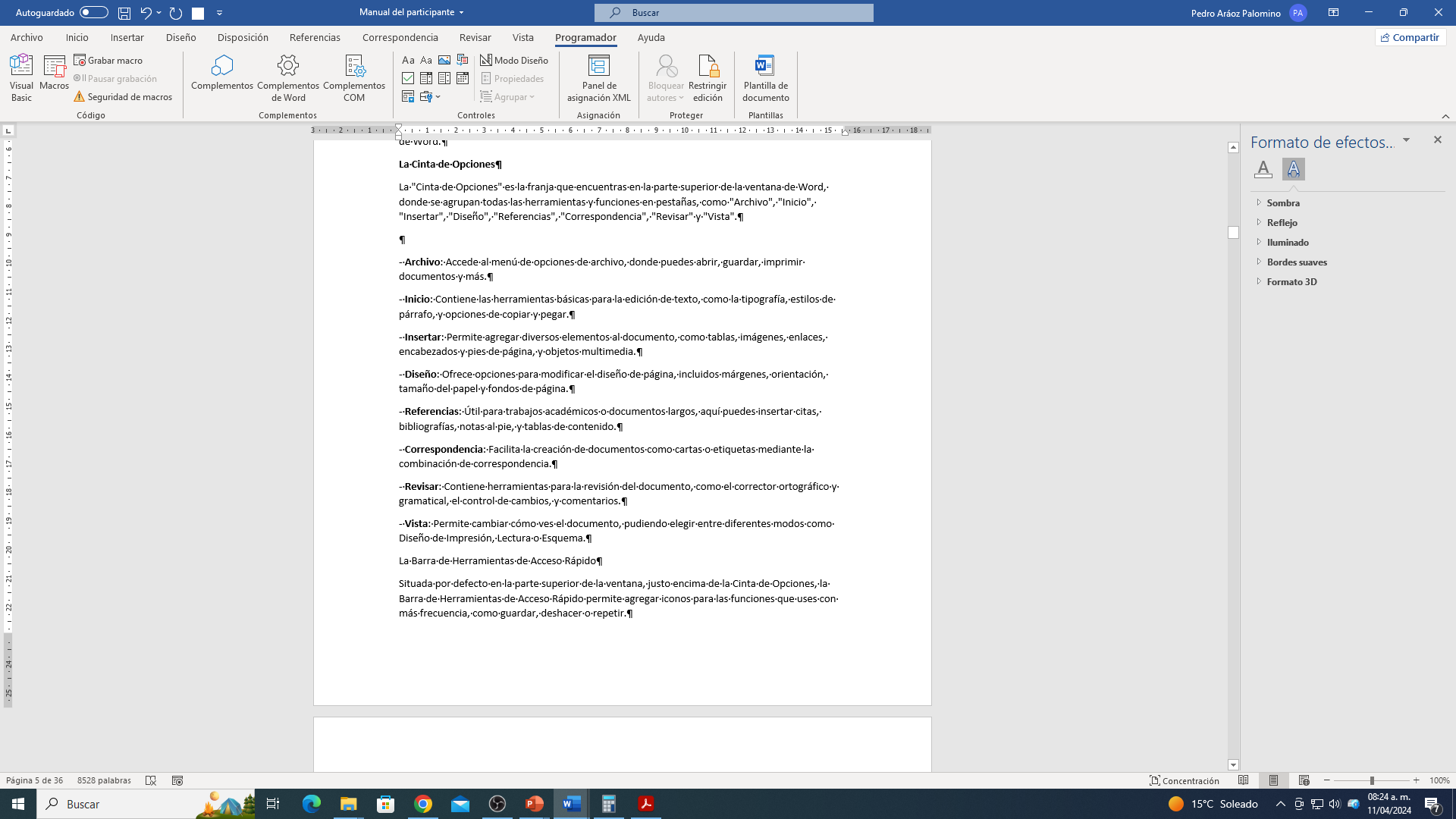 - Archivo: Accede al menú de opciones de archivo, donde puedes abrir, guardar, imprimir documentos y más.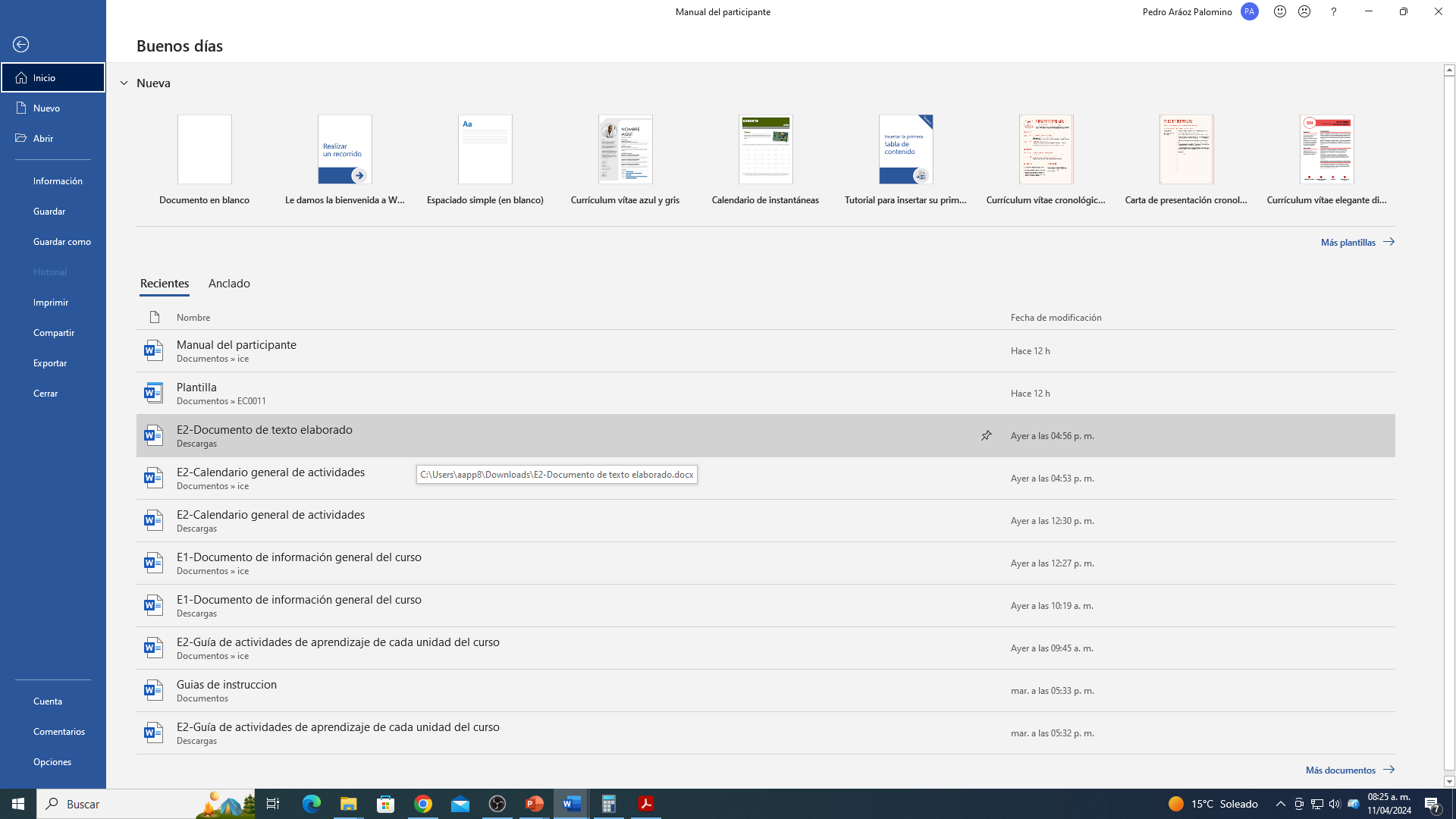 - Inicio: Contiene las herramientas básicas para la edición de texto, como la tipografía, estilos de párrafo, y opciones de copiar y pegar.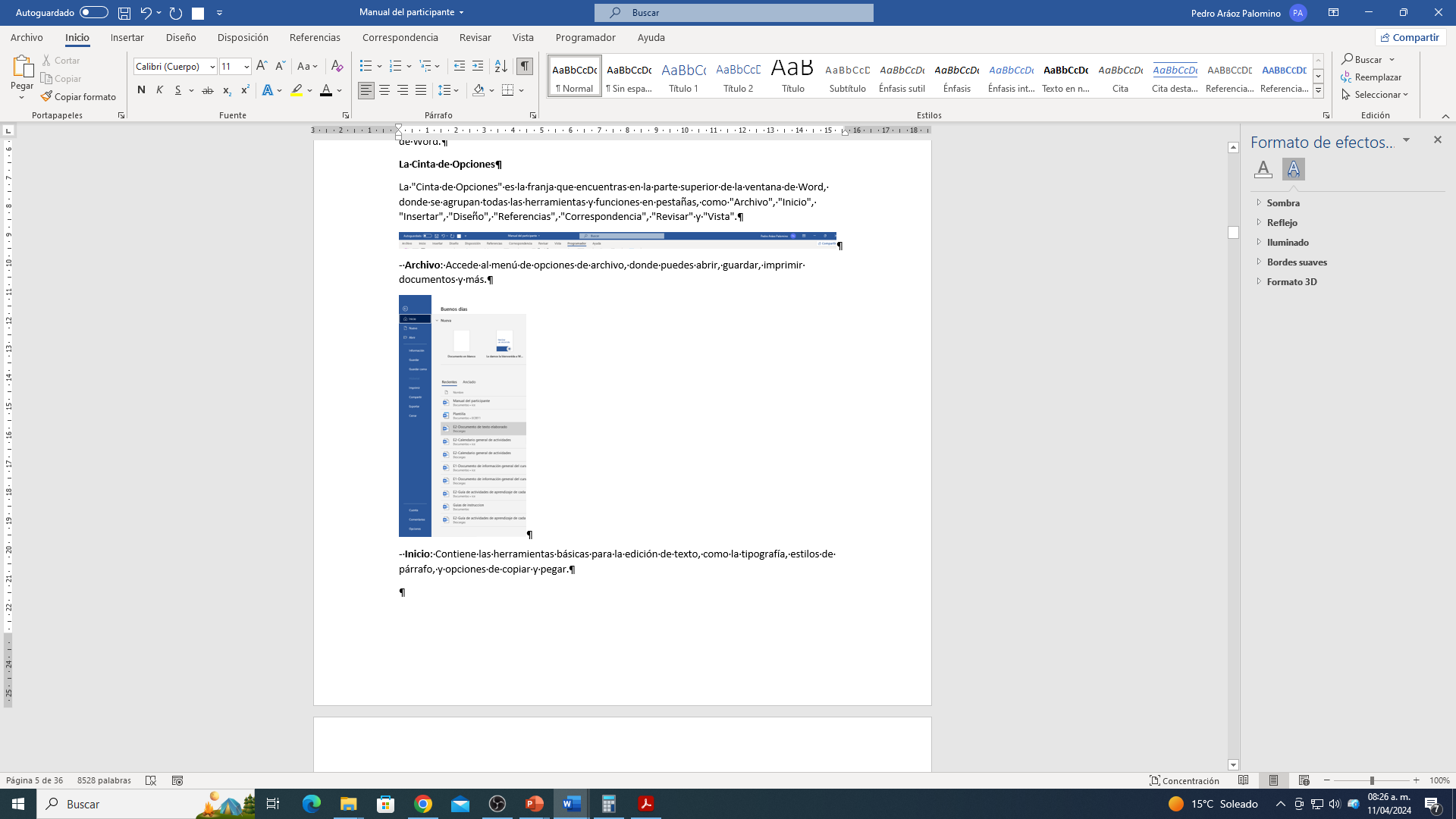 - Insertar: Permite agregar diversos elementos al documento, como tablas, imágenes, enlaces, encabezados y pies de página, y objetos multimedia.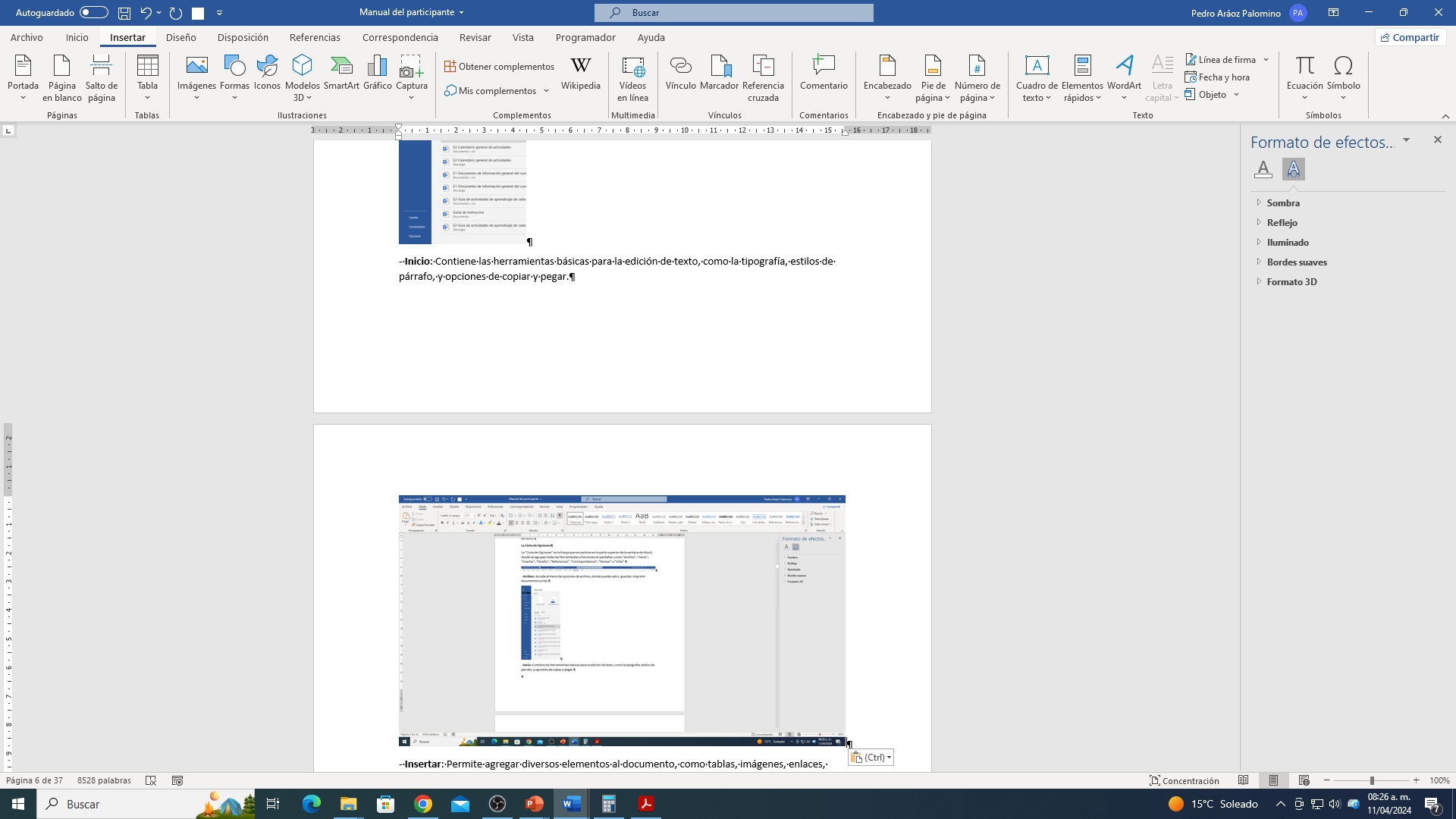 - Diseño: Ofrece opciones para modificar temas, formato de documento, fondos de página.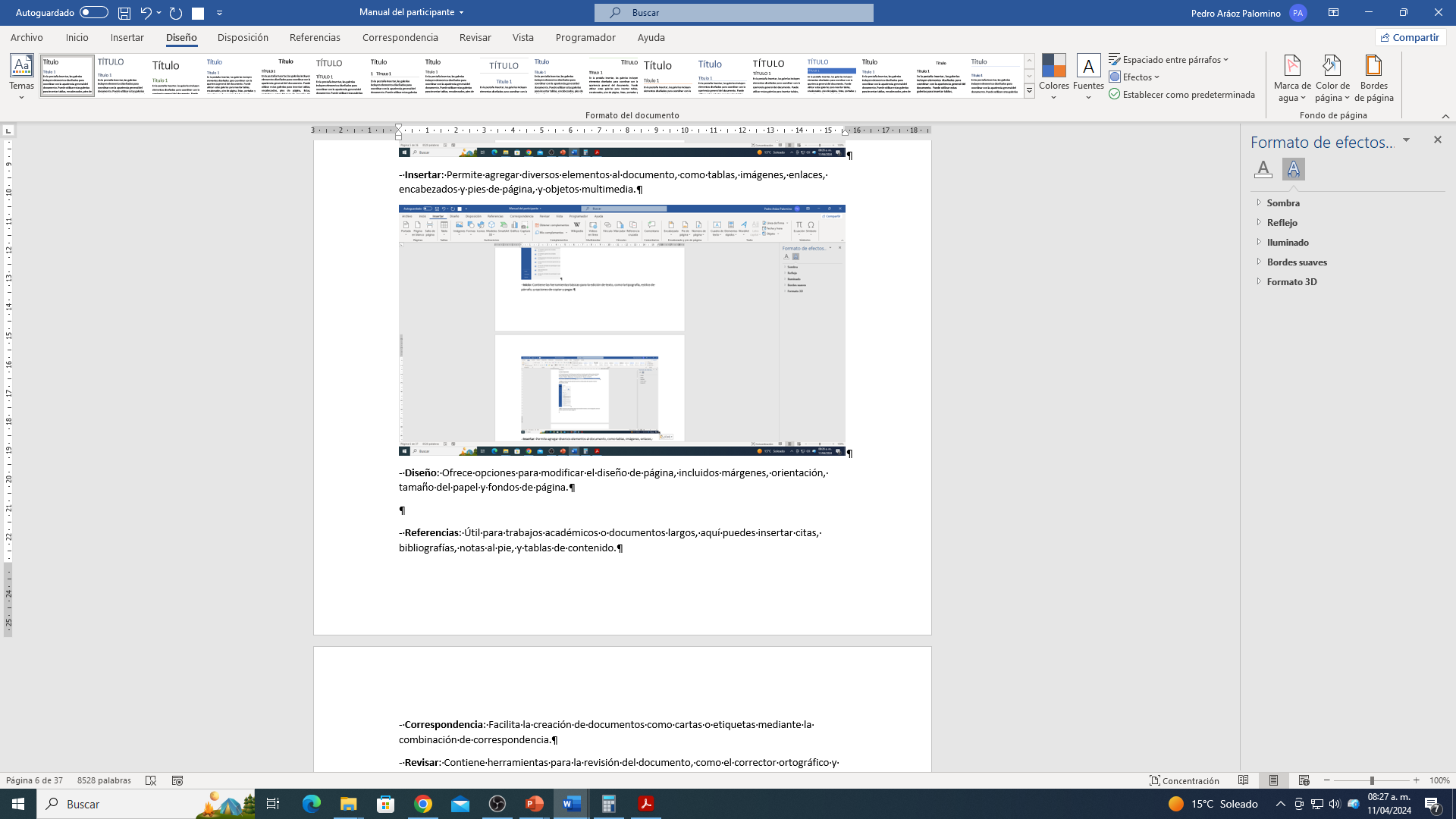 - Disposicion: Ofrece opciones para modificar el diseño de página, incluidos márgenes, orientación, tamaño del papel y fondos de página.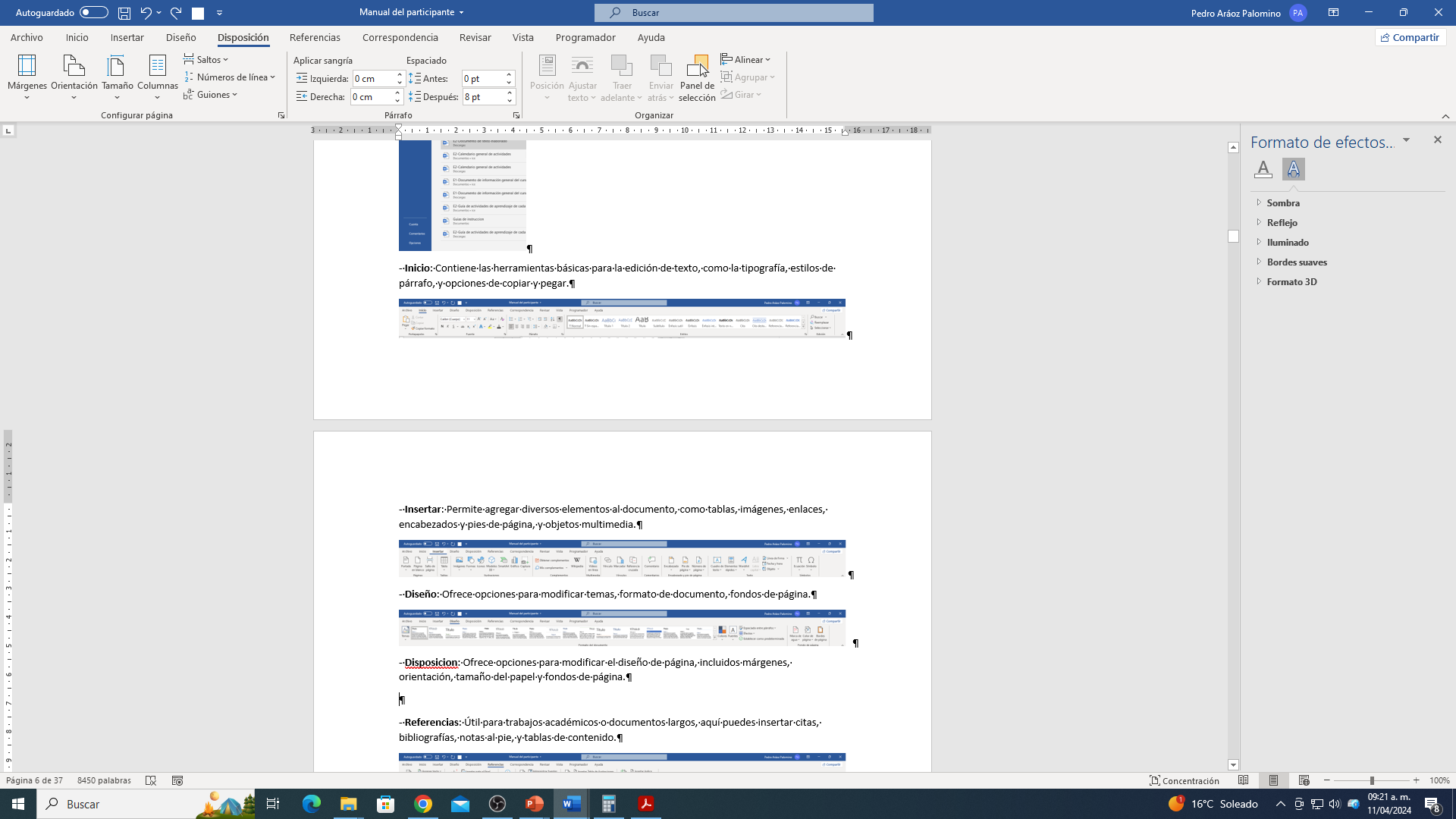 - Referencias: Útil para trabajos académicos o documentos largos, aquí puedes insertar citas, bibliografías, notas al pie, y tablas de contenido.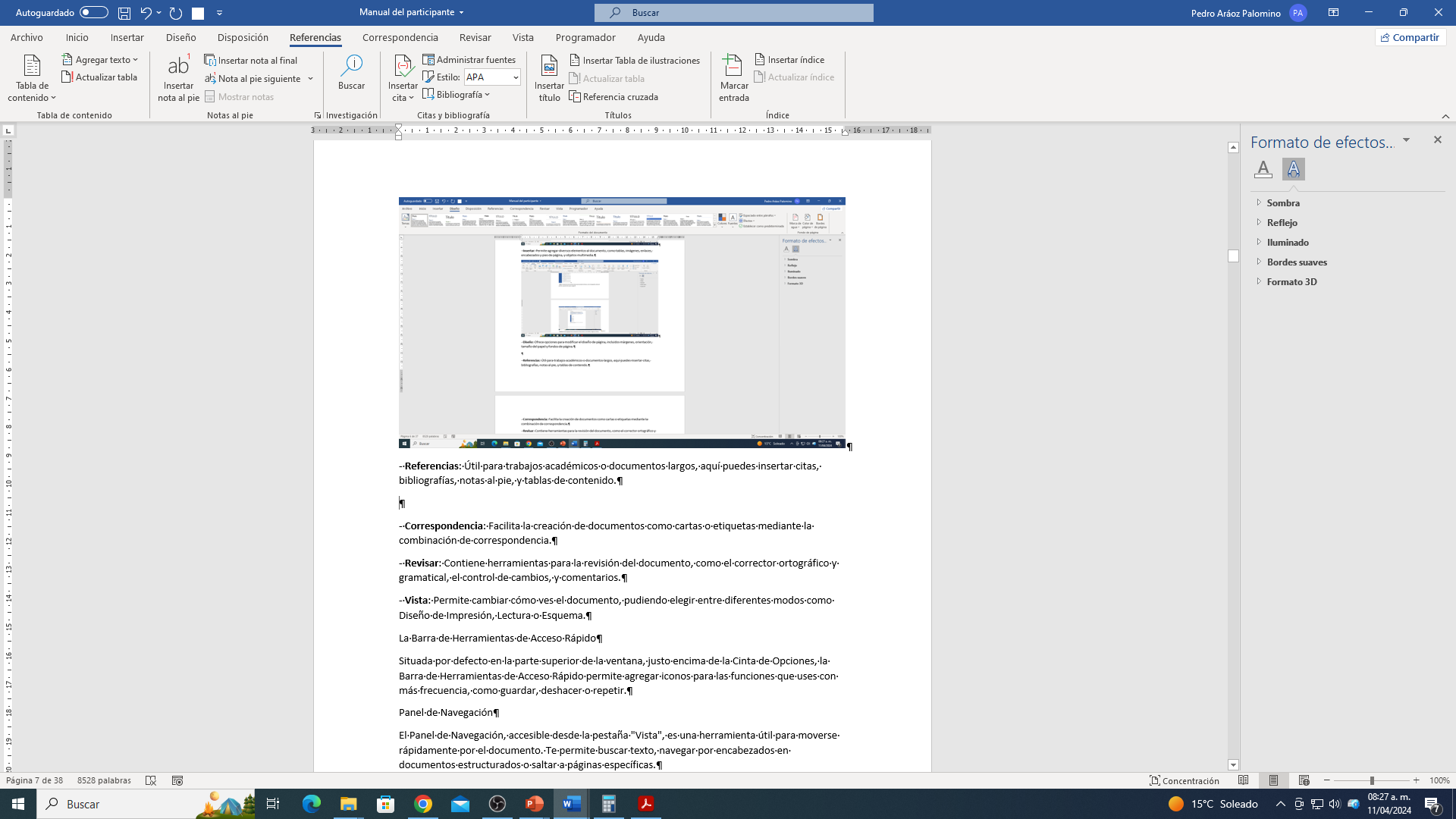 - Correspondencia: Facilita la creación de documentos como cartas o etiquetas mediante la combinación de correspondencia.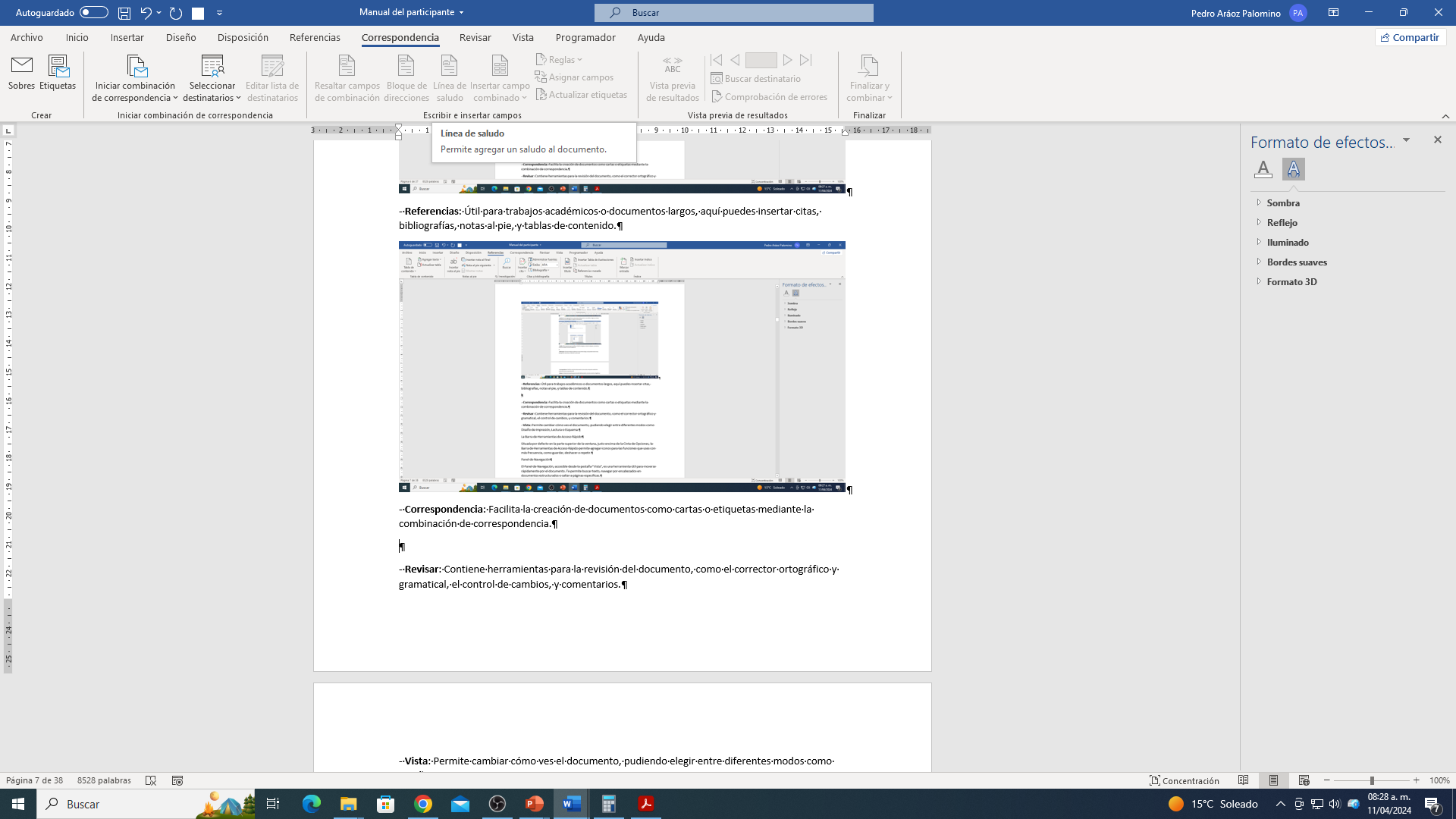 - Revisar: Contiene herramientas para la revisión del documento, como el corrector ortográfico y gramatical, el control de cambios, y comentarios.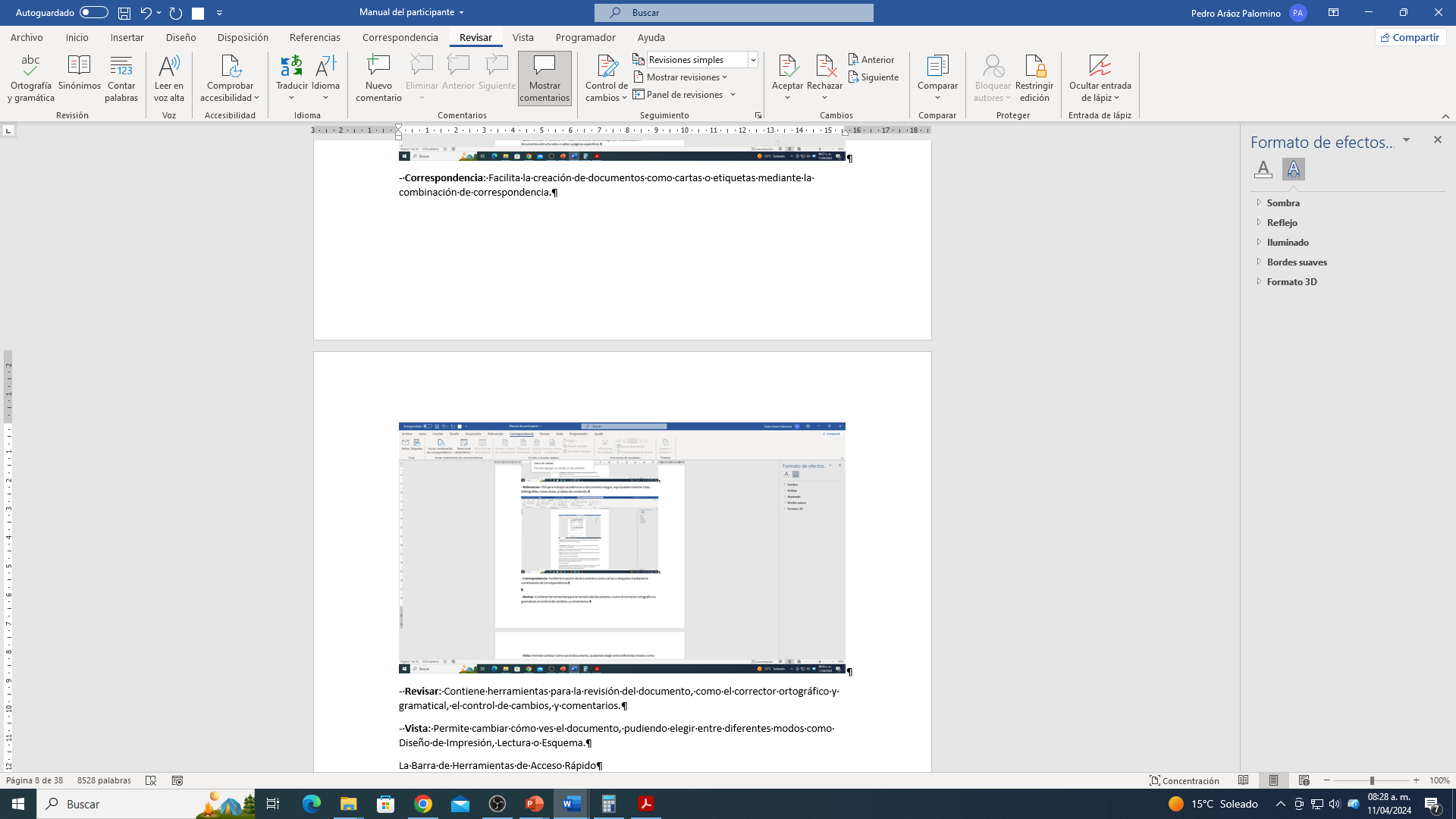 - Vista: Permite cambiar cómo ves el documento, pudiendo elegir entre diferentes modos como Diseño de Impresión, Lectura o Esquema.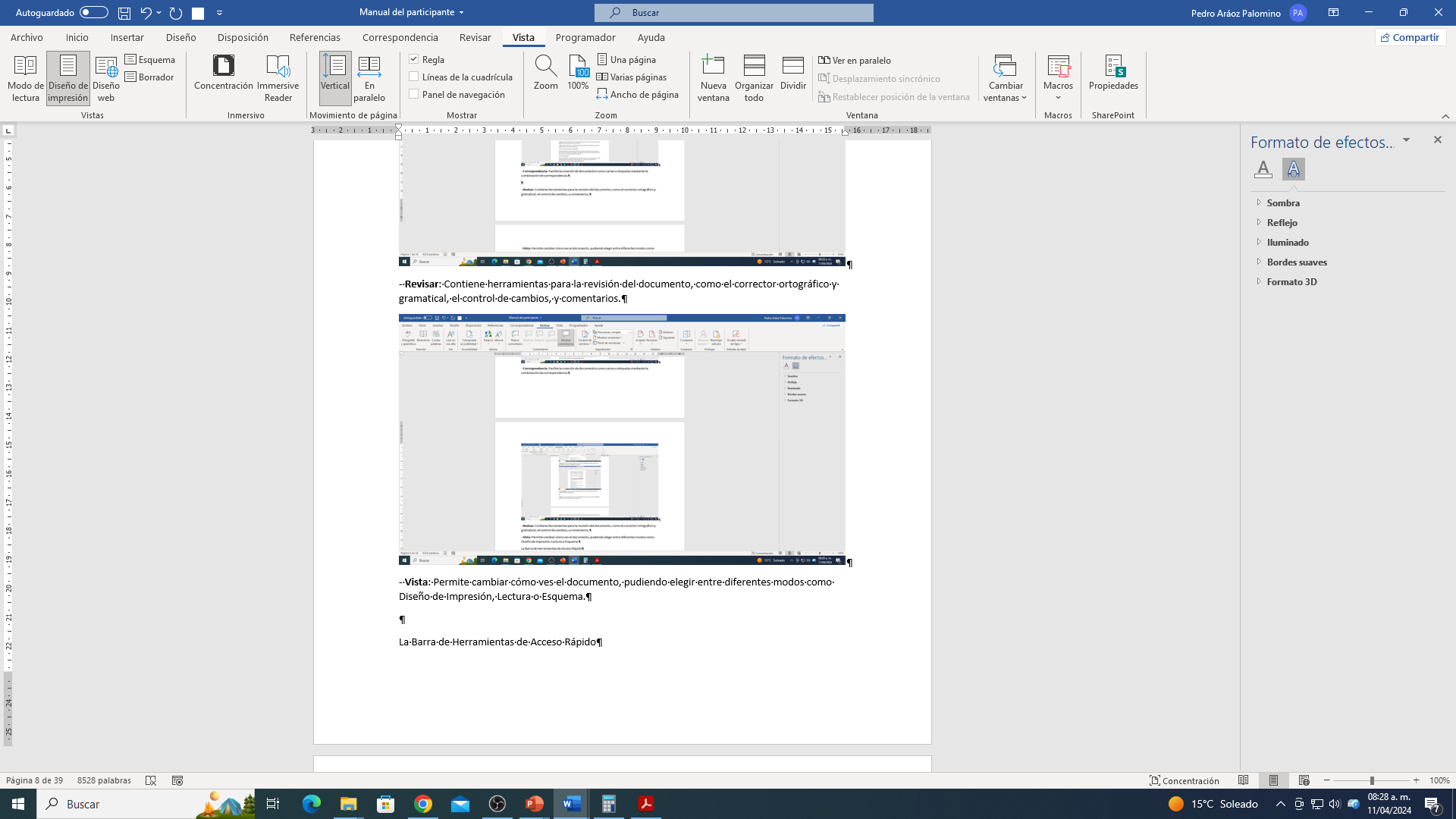 La Barra de Herramientas de Acceso RápidoSituada por defecto en la parte superior de la ventana, justo encima de la Cinta de Opciones, la Barra de Herramientas de Acceso Rápido permite agregar iconos para las funciones que uses con más frecuencia, como guardar, deshacer o repetir.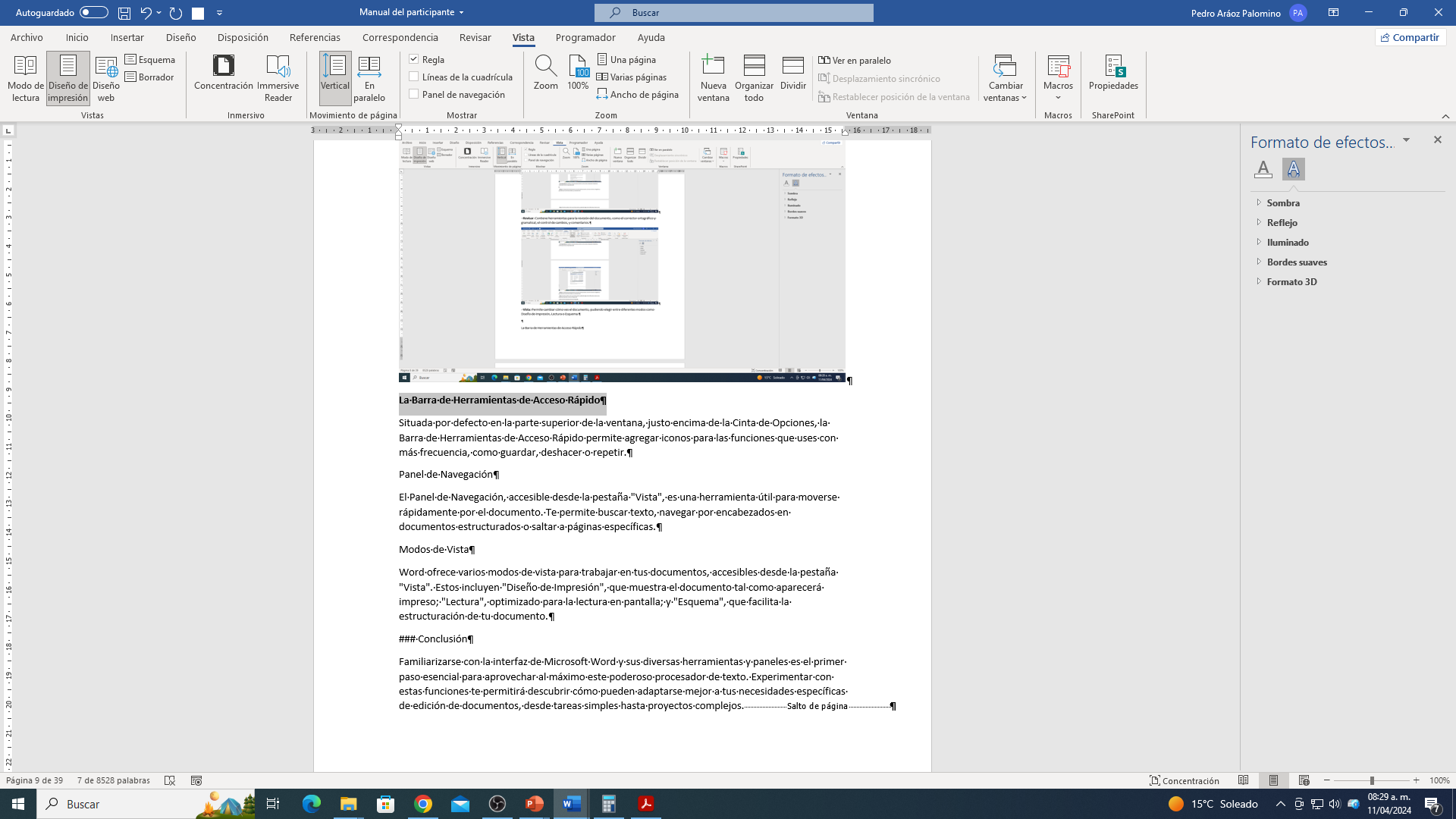 Modos de VistaWord ofrece varios modos de vista para trabajar en tus documentos, accesibles desde la pestaña "Vista". Estos incluyen "Diseño de Impresión", que muestra el documento tal como aparecerá impreso; "Lectura", optimizado para la lectura en pantalla; y "Esquema", que facilita la estructuración de tu documento.   - 1.2 Herramientas y Funciones Básicas del Procesador de Textos     - "La herramienta más poderosa que tenemos como seres humanos es nuestra mente, que se refleja en las herramientas que creamos." – Bill GatesObjetivo Específico Al finalizar el participante creará un nuevo documento, escribirá texto y guardará el documento mediante la práctica directa en Microsoft Word para iniciar proyectos de texto con confianza.Adentrarse en el vasto mundo de Microsoft Word significa ir más allá de la simple escritura de texto. El Tema 1.2, "Herramientas y Funciones Básicas del Procesador de Textos", se centra en desentrañar las capacidades fundamentales que este potente software pone a disposición de sus usuarios. Este segmento del curso está diseñado para explorar esas herramientas esenciales que facilitan la creación, edición, y gestión de documentos, proporcionando una sólida base sobre la cual construir habilidades más avanzadas.A través de este tema, nos sumergiremos en el aprendizaje práctico de cómo abrir y guardar documentos, aplicar formatos básicos de texto como fuente, tamaño, y color, y utilizar funciones de edición críticas como copiar, cortar, y pegar. Además, abordaremos la importancia de la organización del documento mediante el uso de sangrías, listas, y alineación de párrafos, elementos fundamentales para presentar tu trabajo de manera clara y profesional.Este conocimiento es indispensable para cualquier usuario de Word, desde estudiantes que preparan trabajos académicos hasta profesionales que elaboran documentos corporativos. Al concluir este tema, tendrás las herramientas necesarias para manejar eficazmente tus documentos en Word, estableciendo una base sólida que te permitirá aprovechar al máximo las capacidades del procesador de textos en tus futuros proyectos. Prepárate para dominar las funciones básicas de Word y dar el primer paso hacia la creación de documentos impresionantes y efectivos.Microsoft Word es una herramienta esencial tanto en el ámbito académico como en el profesional, permitiendo a los usuarios crear documentos con aspecto profesional. El dominio de las funciones básicas es el primer paso para aprovechar todo el potencial de este software. En este tema, exploraremos cómo practicar la escritura de texto y aplicar formatos básicos como negritas, itálicas y subrayado.Practicar la Escritura de Texto1. Abrir Microsoft Word:   - Inicia el programa Microsoft Word. Si es la primera vez que lo abres, es posible que se te presente una pantalla de bienvenida desde donde puedes seleccionar un documento en blanco.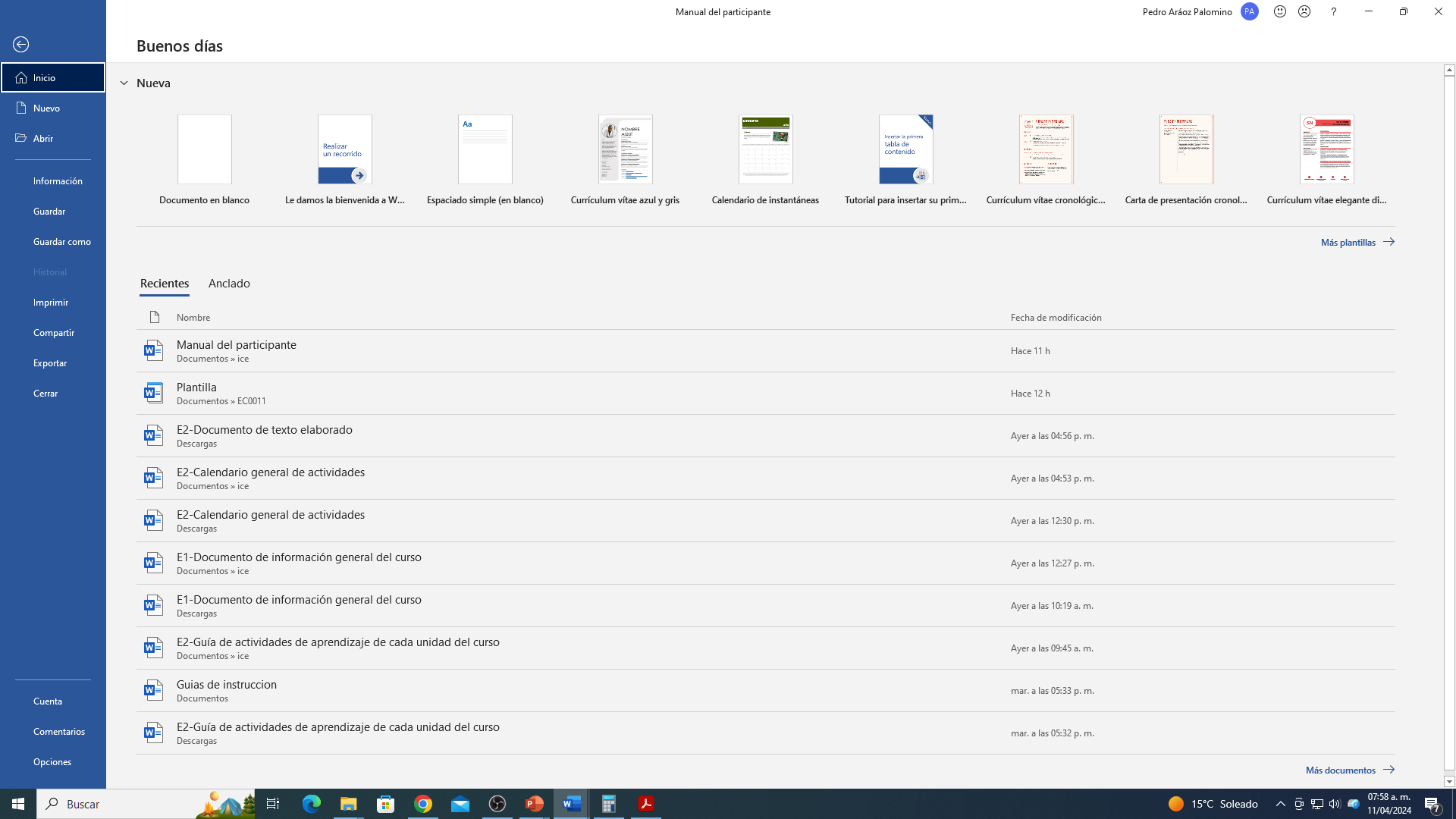 2. Crear un Nuevo Documento:   - Selecciona "Documento en blanco" para comenzar.3. Escribir Texto:   - Simplemente comienza a teclear para añadir texto a tu documento. Word automáticamente ajustará el texto a la siguiente línea cuando llegues al final de la página.Aplicar Formato BásicoNegritas, Itálicas, Subrayado:1. Seleccionar Texto:   - Para aplicar formato, primero debes seleccionar el texto que deseas modificar. Haz clic y arrastra el cursor sobre el texto o haz doble clic en una palabra para seleccionarla.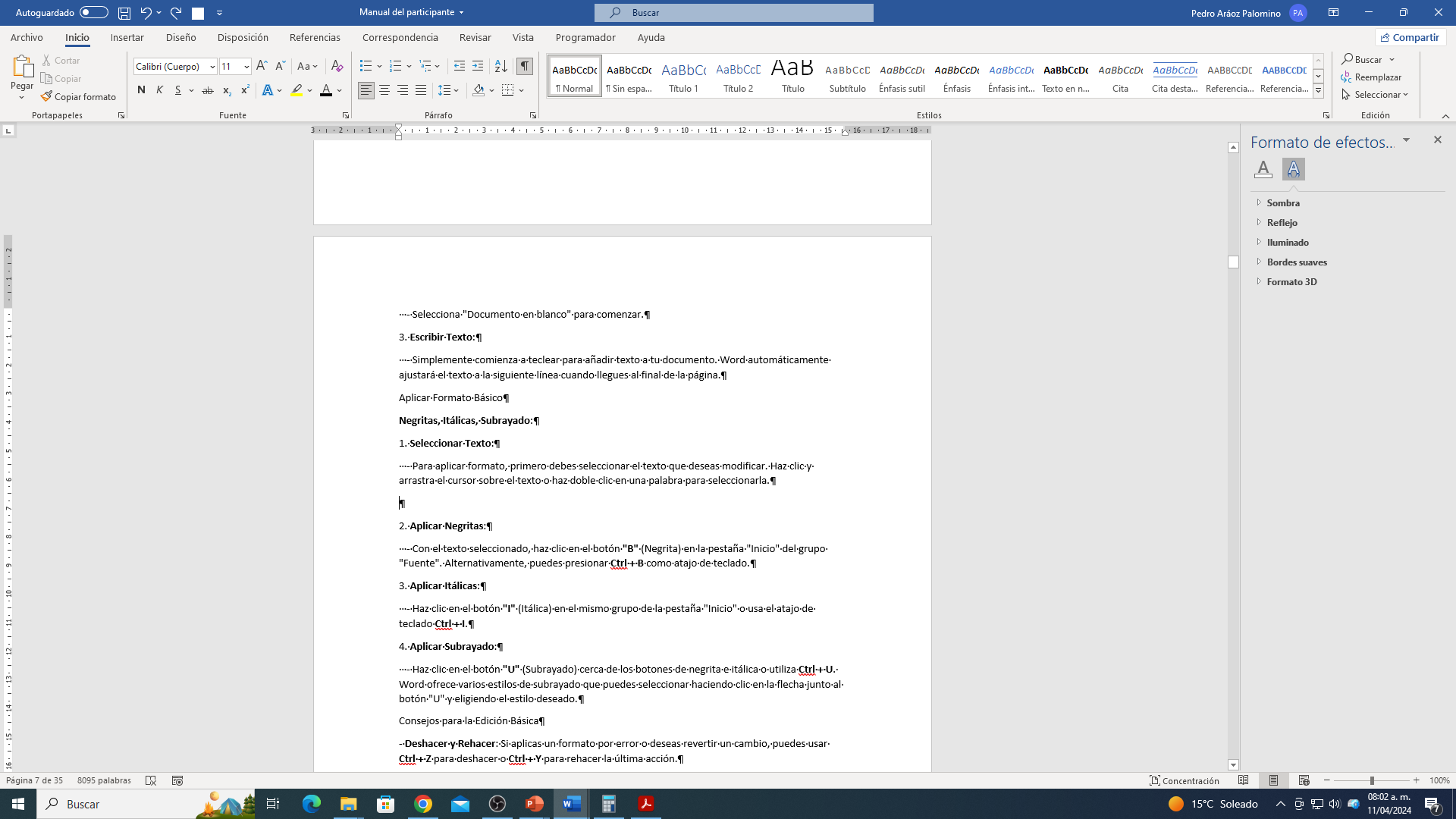 2. Aplicar Negritas:   - Con el texto seleccionado, haz clic en el botón "B" (Negrita) en la pestaña "Inicio" del grupo "Fuente". Alternativamente, puedes presionar Ctrl + B como atajo de teclado.3. Aplicar Itálicas:   - Haz clic en el botón "I" (Itálica) en el mismo grupo de la pestaña "Inicio" o usa el atajo de teclado Ctrl + I.4. Aplicar Subrayado:   - Haz clic en el botón "U" (Subrayado) cerca de los botones de negrita e itálica o utiliza Ctrl + U. Word ofrece varios estilos de subrayado que puedes seleccionar haciendo clic en la flecha junto al botón "U" y eligiendo el estilo deseado.Consejos para la Edición Básica- Deshacer y Rehacer: Si aplicas un formato por error o deseas revertir un cambio, puedes usar Ctrl + Z para deshacer o Ctrl + Y para rehacer la última acción.- Copiar y Pegar Formato: La herramienta de copiado de formato (icono de pincel en la pestaña "Inicio") te permite copiar el formato de un segmento de texto y aplicarlo a otro rápidamente.- Vista previa de Formato: Al resaltar texto y pasar el cursor sobre las opciones de formato, Word mostrará una vista previa de cómo se verá el texto.   - 1.3 Fundamentos de Formato y Edición     - "La simplicidad es la sofisticación definitiva." – Leonardo da VinciObjetivo Específico Al finalizar el participante aplicará estilos de texto y párrafo usando las funcionalidades específicas de formato de Microsoft Word para mejorar la presentación visual de sus documentos.Al abordar cualquier proyecto de escritura, ya sea un informe académico, un documento de negocios, o una comunicación personal, la presentación visual del texto juega un papel tan crucial como el contenido mismo. El Tema 1.3, "Fundamentos de Formato y Edición", nos introduce en el mundo de las herramientas básicas de Microsoft Word que transforman bloques de texto en documentos claros, legibles y visualmente atractivos. Este segmento del curso está dedicado a explorar cómo aplicar formatos de texto y párrafo, tales como tipos de letra, tamaño, color, alineación, interlineado, y listas, para mejorar la presentación de tus documentos y hacer que la comunicación sea más efectiva.A través de este tema, aprenderás a manejar las funciones de Word que son esenciales para cualquier usuario, independientemente de su nivel de habilidad o campo de trabajo. Desde ajustar el estilo y tamaño de fuente para destacar secciones importantes, hasta utilizar el interlineado y las alineaciones para mejorar la legibilidad, cada habilidad adquirida te permitirá presentar tus ideas de manera más clara y profesional.Este tema te equipará con el conocimiento y la práctica necesarios para aplicar estos fundamentos de formato y edición en tus documentos, asegurando que tus mensajes no solo sean recibidos, sino también comprendidos y apreciados por tu audiencia. Prepárate para sumergirte en las bases que harán que tus documentos destaquen, sentando las bases para una comunicación escrita efectiva y profesional.Dominar los fundamentos de formato y edición es esencial para crear documentos efectivos y profesionalmente presentados en Microsoft Word. Este tema cubre cómo aplicar estilos de texto, realizar ajustes de párrafo, y manejar ajustes básicos de imágenes y tablas.Aplicar Estilos de TextoTitulos y Lista de Viñetas:1. Selecciona el Texto que deseas transformar en un titulo.2. Aplica un Estilo de Titulo:   - Ve a la pestaña "Inicio".   - En el grupo "Estilos", elige entre los diferentes estilos de titulos disponibles .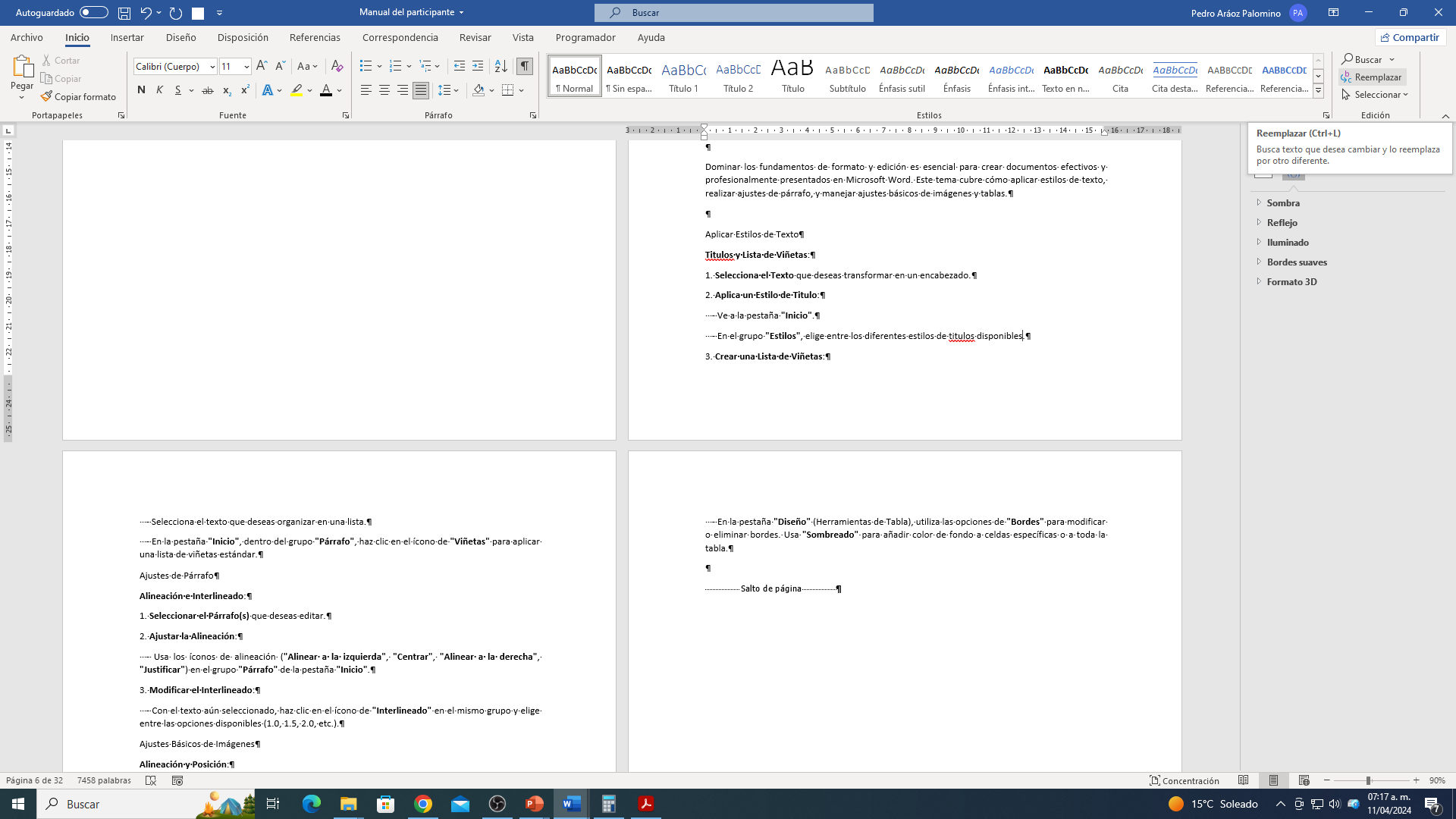 3. Crear una Lista de Viñetas:   - Selecciona el texto que deseas organizar en una lista.   - En la pestaña "Inicio", dentro del grupo "Párrafo", haz clic en el ícono de "Viñetas" para aplicar una lista de viñetas estándar.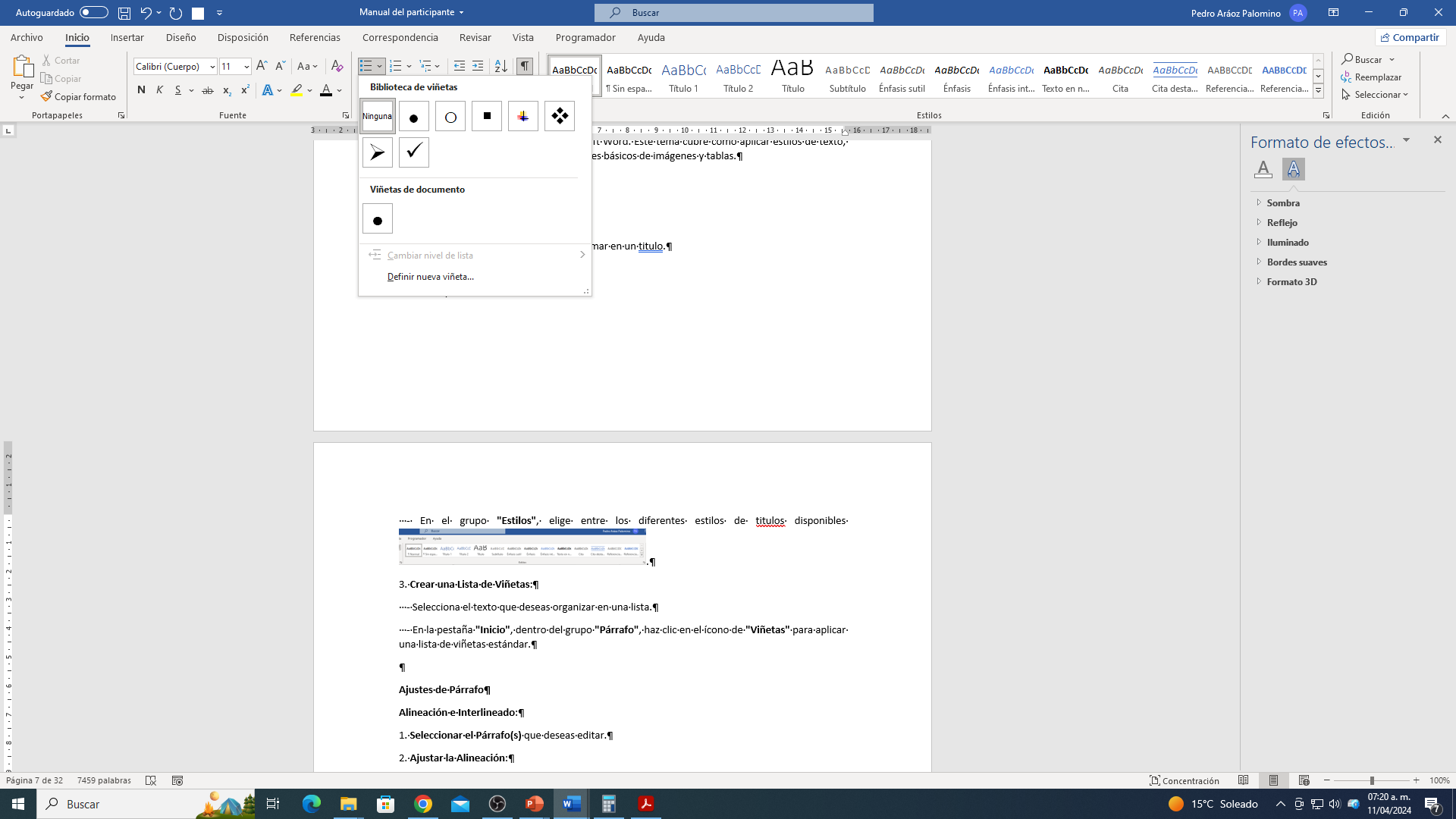 Ajustes de PárrafoAlineación e Interlineado:1. Seleccionar el Párrafo(s) que deseas editar.2. Ajustar la Alineación:   - Usa los íconos de alineación ("Alinear a la izquierda", "Centrar", "Alinear a la derecha", "Justificar") en el grupo "Párrafo" de la pestaña "Inicio".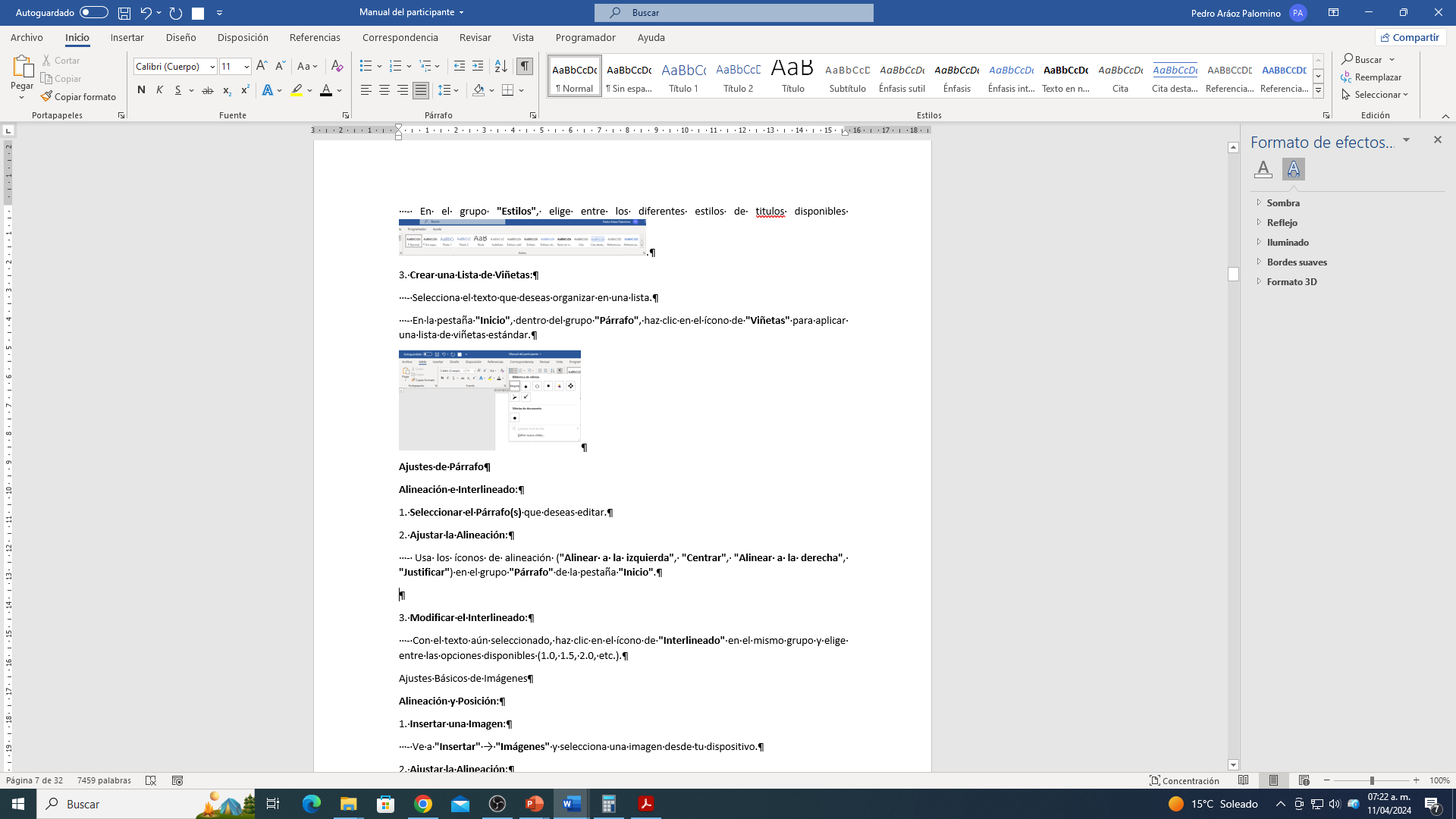 3. Modificar el Interlineado:   - Con el texto aún seleccionado, haz clic en el ícono de "Interlineado" en el mismo grupo y elige entre las opciones disponibles (1.0, 1.5, 2.0, etc.).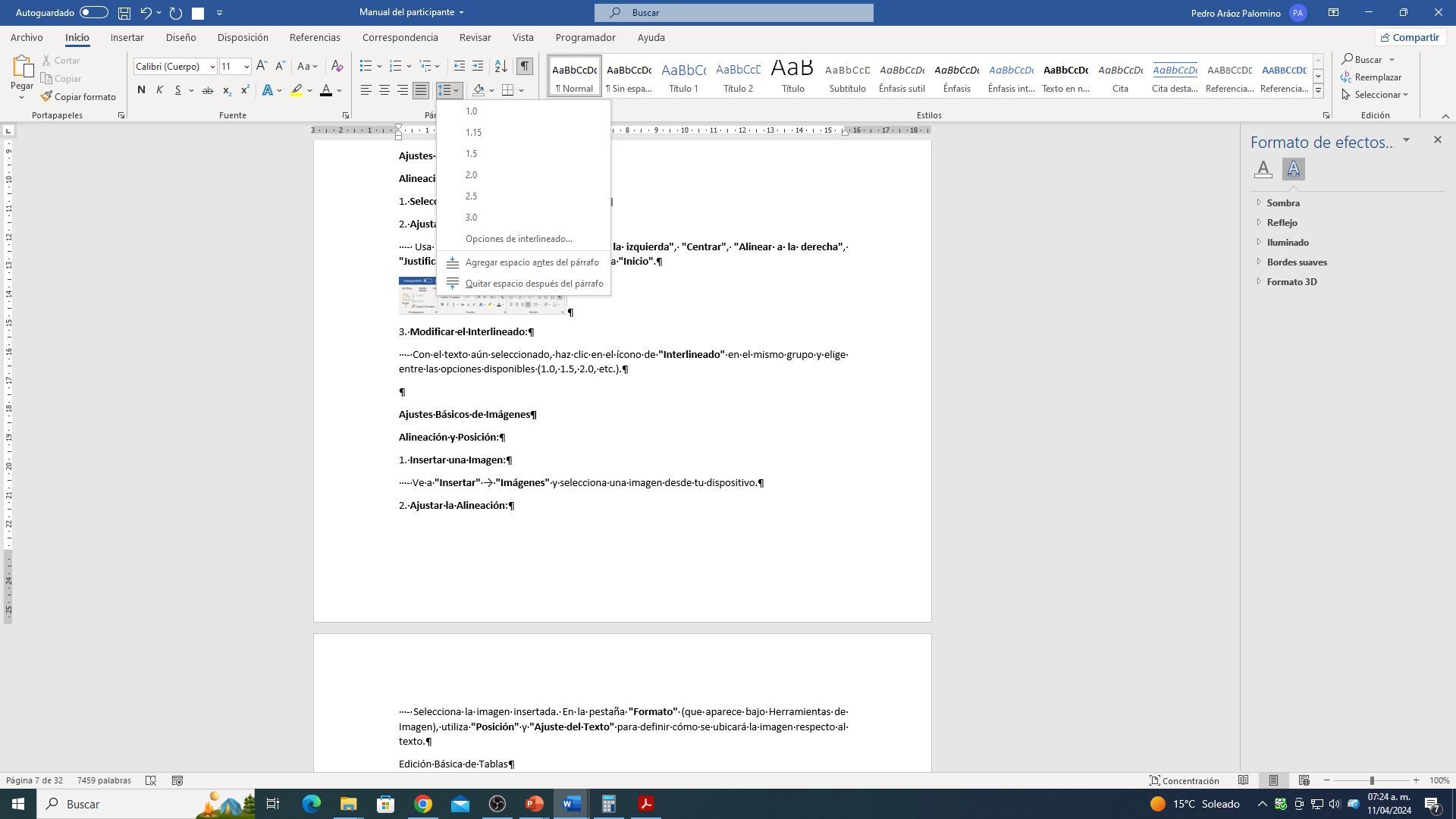 Ajustes Básicos de ImágenesAlineación y Posición:1. Insertar una Imagen:   - Ve a "Insertar" → "Imágenes" y selecciona una imagen desde tu dispositivo.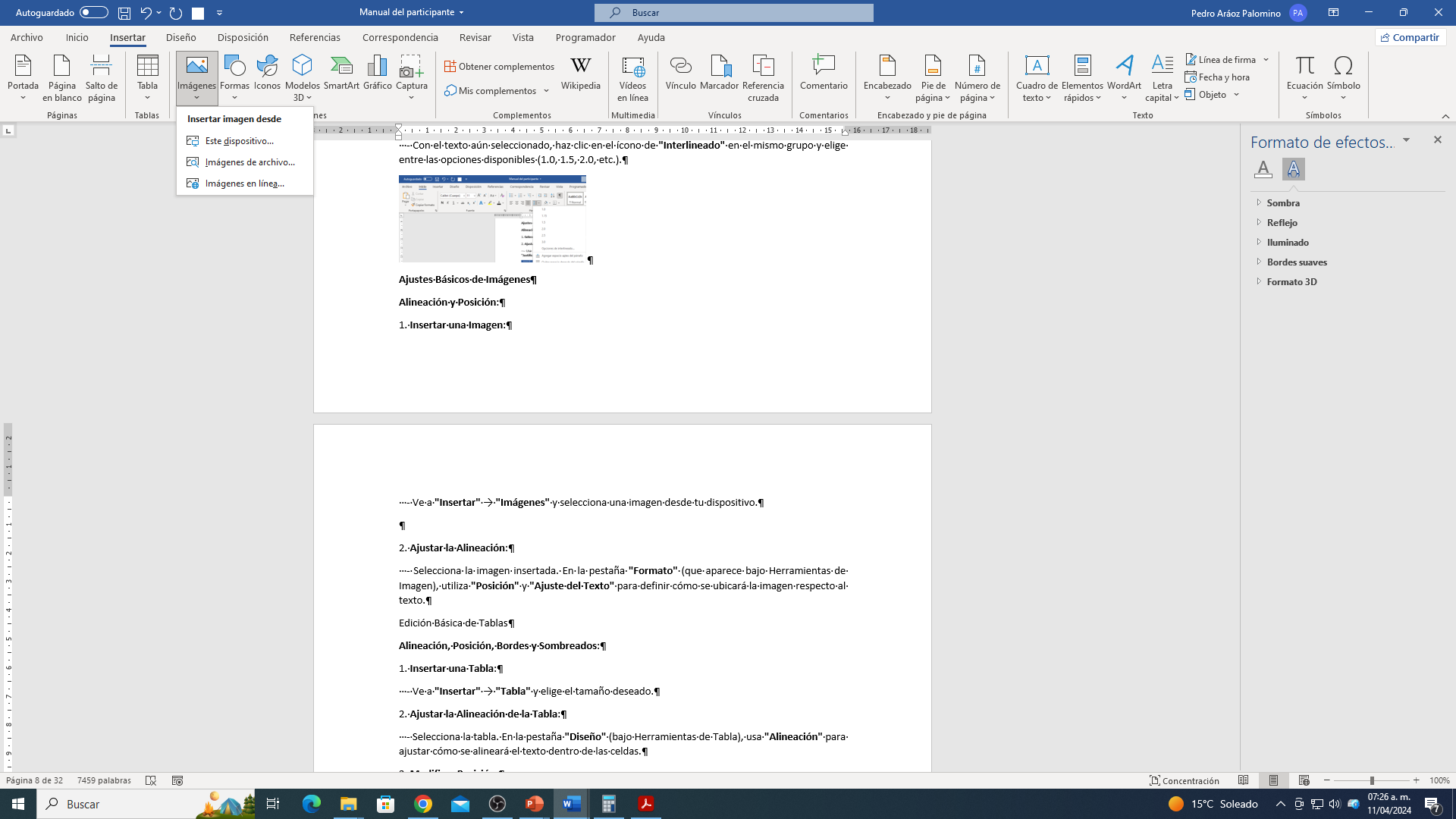 2. Ajustar la Alineación:   - Selecciona la imagen insertada. En la pestaña "Formato" (que aparece bajo Herramientas de Imagen), utiliza "Posición" y "Ajuste del Texto" para definir cómo se ubicará la imagen respecto al texto.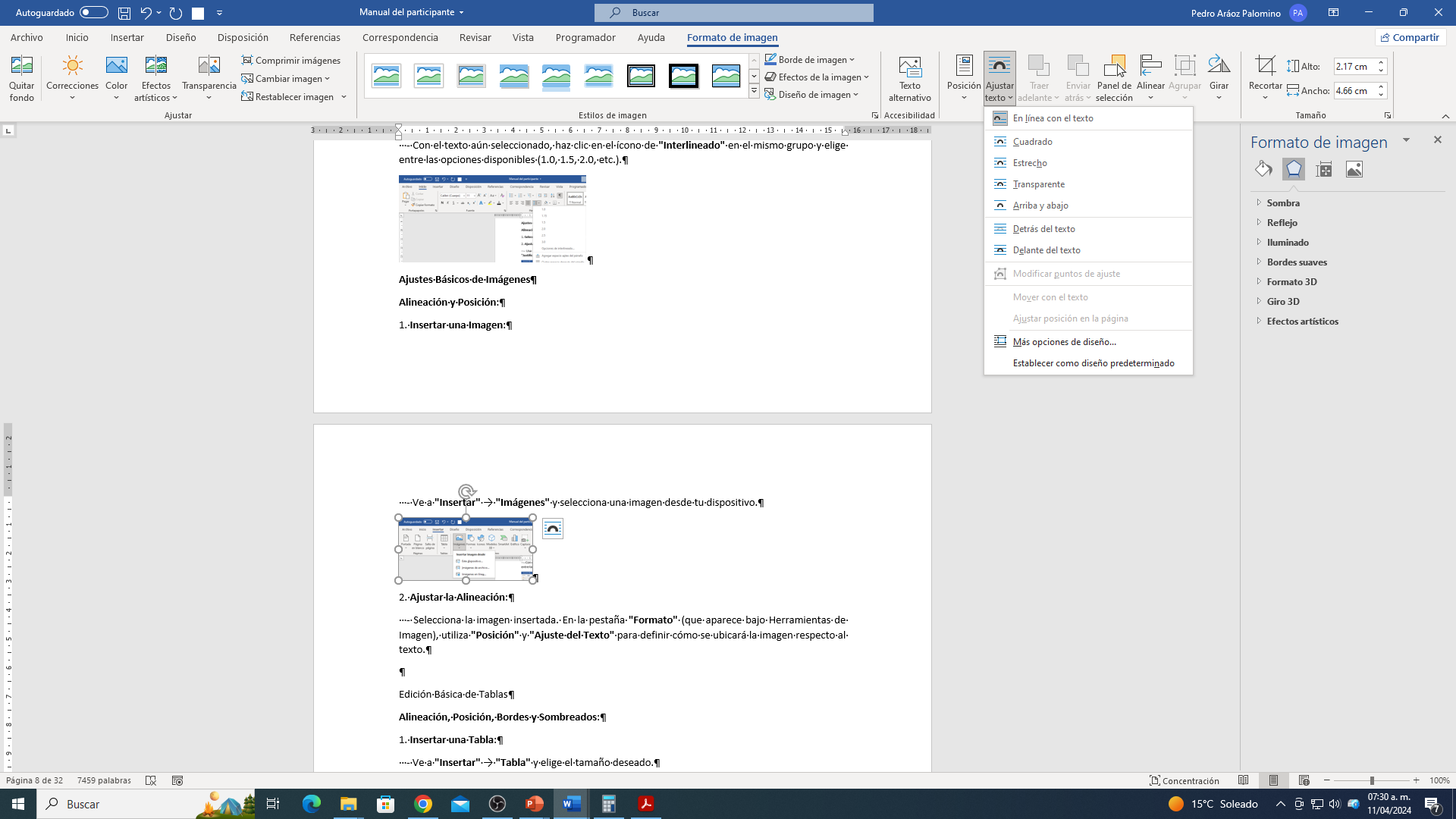 Edición Básica de TablasAlineación, Posición, Bordes y Sombreados:1. Insertar una Tabla:   - Ve a "Insertar" → "Tabla" y elige el tamaño deseado.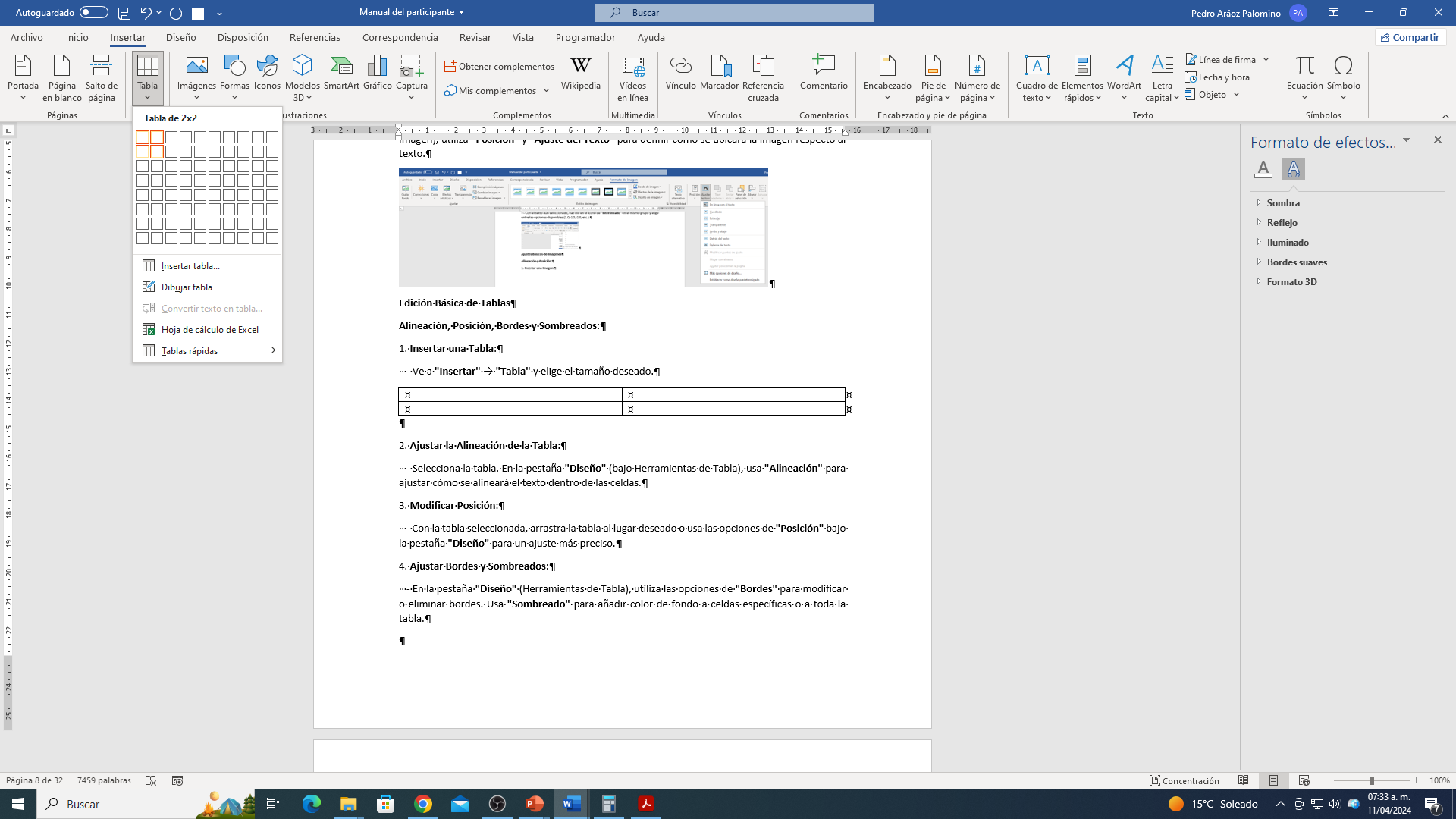 2. Ajustar la Alineación de la Tabla:   - Selecciona la tabla. En la pestaña "Disposición " (bajo Herramientas de Tabla), usa "Alineación" para ajustar cómo se alineará el texto dentro de las celdas.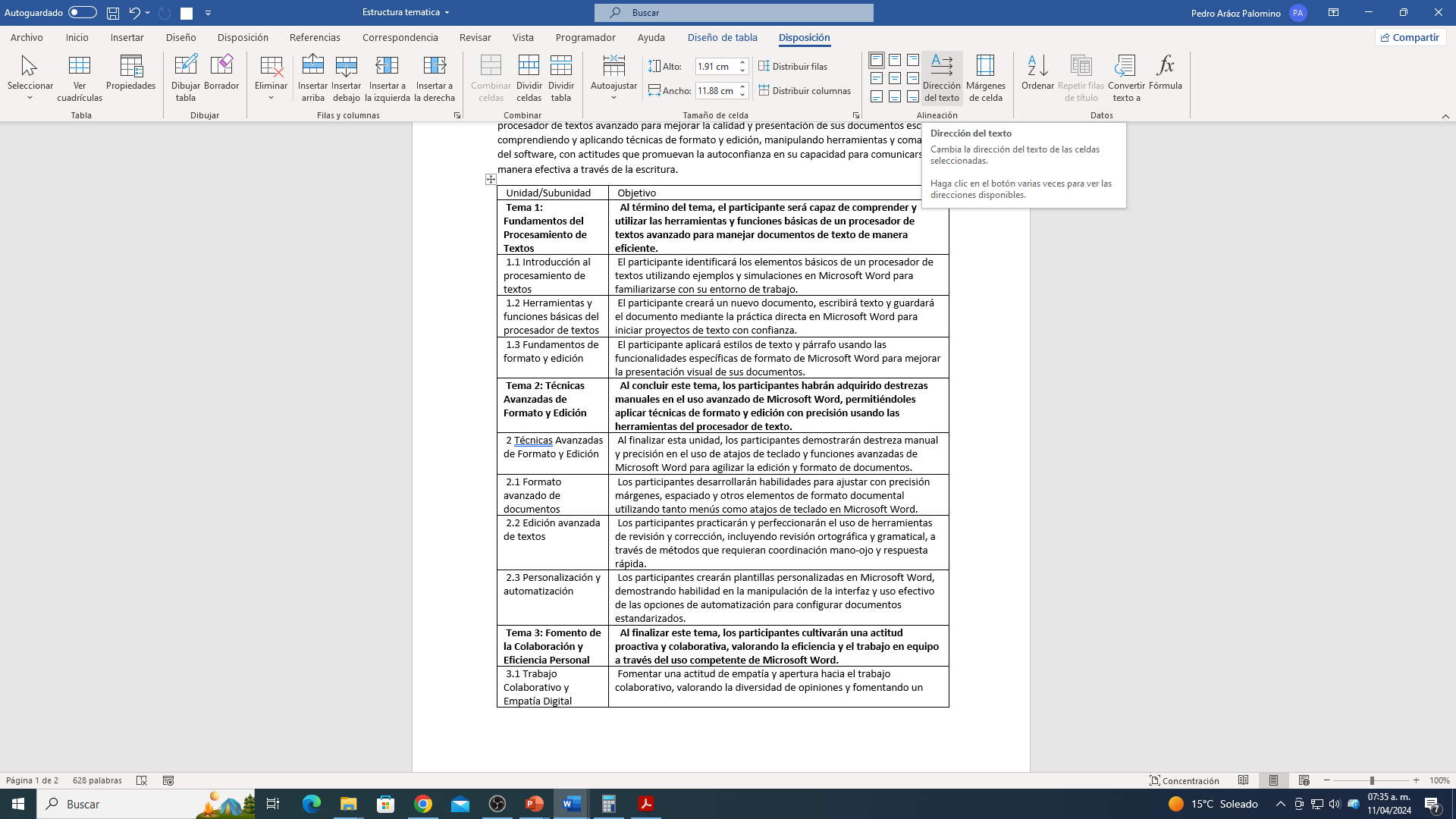 3. Modificar Posición:   - Con la tabla seleccionada, arrastra la tabla al lugar deseado o usa las opciones de "Posición" bajo la pestaña "Diseño" para un ajuste más preciso. 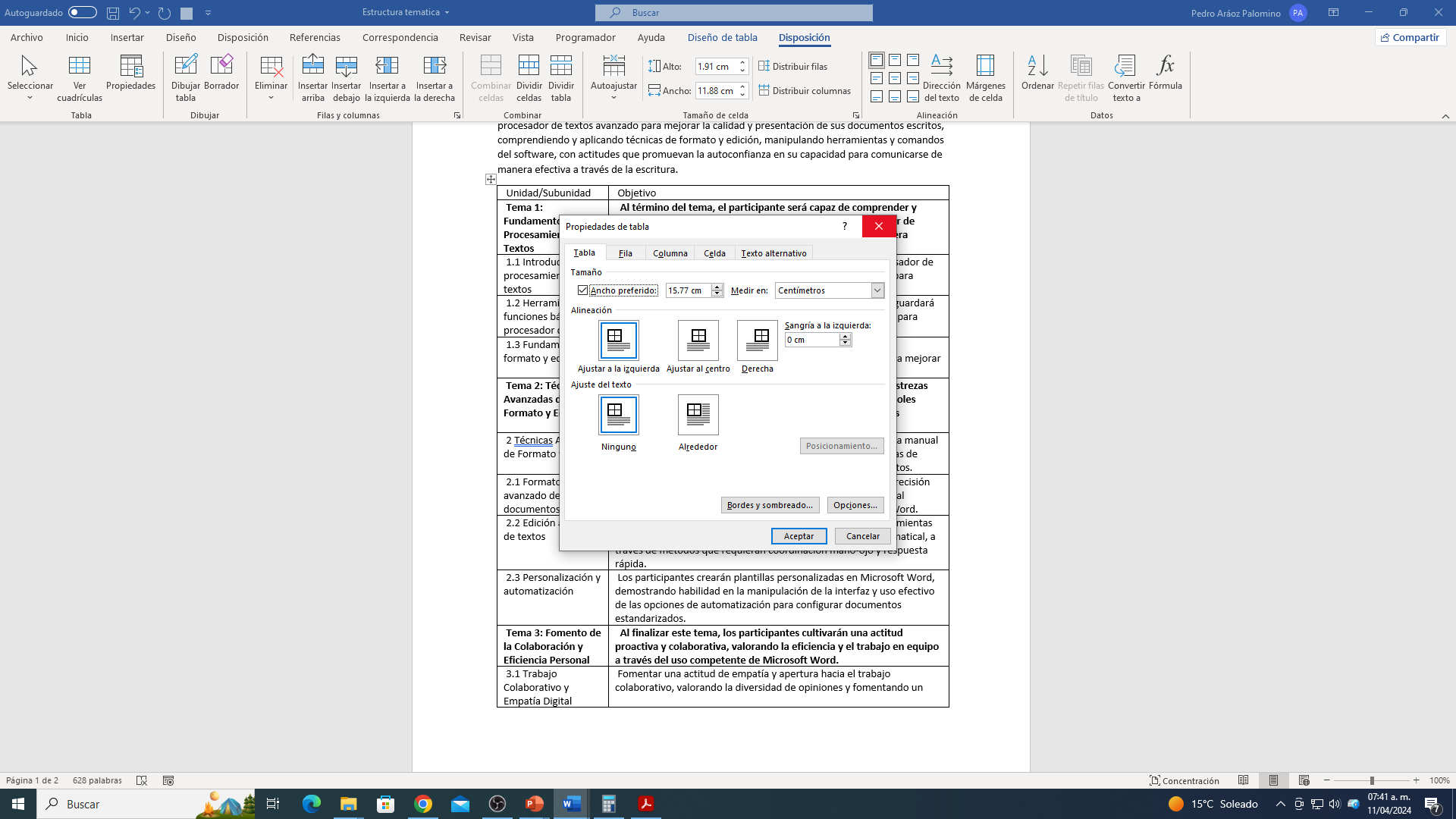 4. Ajustar Bordes y Sombreados:   - En la pestaña "Diseño" (Herramientas de Tabla), utiliza las opciones de "Bordes" para modificar o eliminar bordes. Usa "Sombreado" para añadir color de fondo a celdas específicas o a toda la tabla.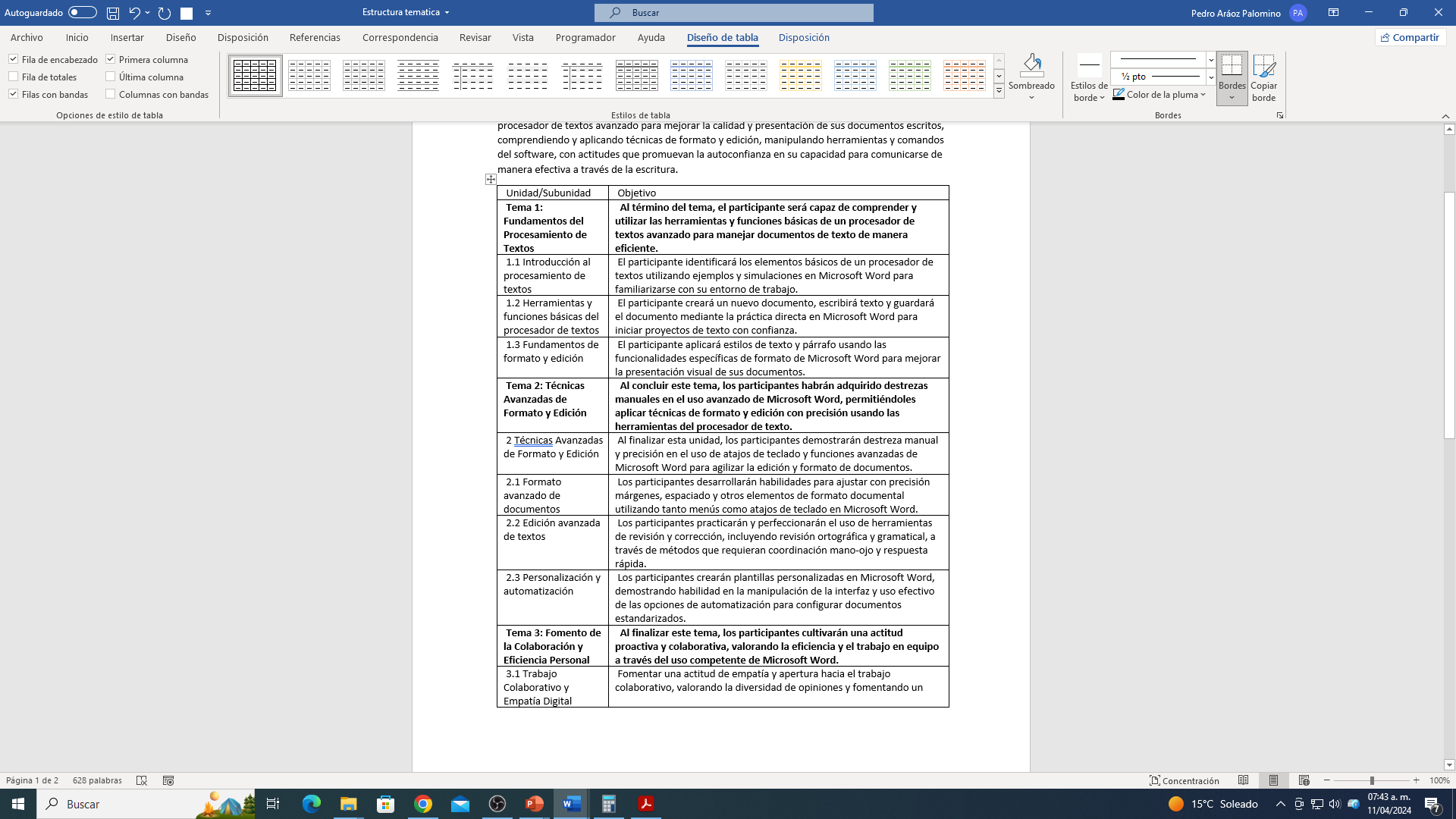 CONCLUSIONES TEMA 1Al concluir el Tema 1, "Fundamentos de Microsoft Word", hemos establecido una base sólida en el uso de este procesador de textos esencial, una herramienta poderosa para la creación y gestión de documentos. A través de este tema, hemos desentrañado las capas iniciales de Word, aprendiendo a navegar por su interfaz, a utilizar sus herramientas básicas y a aplicar los principios fundamentales de formato y edición que son cruciales para cualquier tipo de documento.Reflexiones Clave1. Familiaridad con la Interfaz: Hemos ganado una comprensión clara de cómo navegar en la interfaz de Word, identificando y utilizando las pestañas y herramientas esenciales que facilitan la creación y edición de documentos.2. Habilidades de Formato Básico: Aprendimos a aplicar formatos de texto como negritas, itálicas y subrayado, así como ajustes de párrafo que incluyen alineación e interlineado, lo que mejora significativamente la legibilidad y presentación de nuestros documentos.3. Gestión de Documentos: Desarrollamos competencias para abrir, guardar y organizar nuestros documentos eficientemente, asegurando que nuestro trabajo esté seguro y sea accesible.4. Edición de Elementos Visuales: Introdujimos técnicas básicas para insertar y editar imágenes y tablas, enriqueciendo nuestros documentos con elementos visuales que apoyan y clarifican el texto principal.Aplicaciones Prácticas- Estas habilidades fundamentales nos permiten abordar con confianza una amplia gama de tareas de escritura y edición, desde la elaboración de un informe simple hasta la creación de documentos más complejos para fines académicos o profesionales.- La familiaridad con Word abre la puerta a una comunicación más efectiva, permitiéndonos presentar nuestras ideas de manera clara, coherente y profesional.Hacia AdelanteEste tema marca el comienzo de nuestro viaje con Microsoft Word. Con esta base establecida, estamos preparados para explorar funcionalidades más avanzadas y técnicas de edición que nos permitirán aprovechar al máximo este software. La clave para el dominio continuo de Word es la práctica constante y la exploración curiosa de nuevas herramientas y características a medida que evolucionan.En resumen, el Tema 1 nos ha equipado con las habilidades esenciales para comenzar a utilizar Microsoft Word de manera efectiva, poniendo una poderosa herramienta de comunicación escrita a nuestro alcance. A medida que avanzamos, nos basaremos en este conocimiento fundamental para expandir nuestra competencia y creatividad en la creación de documentos.2. Técnicas Avanzadas de Formato y Edición"Conocer las reglas como un profesional, para poder romperlas como un artista." – Pablo PicassoObjetivo Particular Al concluir este tema, los participantes habrán adquirido destrezas manuales en el uso avanzado de Microsoft Word, permitiéndoles aplicar técnicas de formato y edición con precisión usando las herramientas del procesador de texto.INTRODUCCION AL TEMA 2En la era digital actual, la habilidad para presentar información de manera clara, precisa y visualmente atractiva es más crucial que nunca. El Tema 2, "Técnicas Avanzadas de Formato y Edición", se sumerge en el arte y la ciencia detrás de la creación de documentos profesionales usando Microsoft Word. Este segmento del curso está diseñado para explorar profundamente las herramientas y funcionalidades que Word ofrece, más allá de las operaciones básicas de procesamiento de texto, para elevar la calidad y eficacia de tus documentos.A lo largo de este tema, aprenderás a manipular el formato avanzado, incluyendo la configuración de márgenes, el uso de espaciado adecuado, y la implementación de columnas para mejorar la legibilidad y el impacto visual. Además, profundizaremos en técnicas sofisticadas para la edición de tablas e imágenes, asegurando que cada elemento dentro de tus documentos sirva a un propósito y mejore la presentación general.Este conocimiento no solo te permitirá dominar las funcionalidades de Word, sino también te capacitará para tomar decisiones de diseño informadas que comunicarán tu mensaje de manera más efectiva. Al finalizar este tema, tendrás las herramientas y la confianza necesarias para crear documentos que no solo cumplan con los estándares profesionales sino que también se destaquen en cualquier contexto, ya sea académico, empresarial o creativo. Prepárate para transformar tu manera de trabajar con Word, y descubre cómo un dominio completo de estas técnicas avanzadas puede abrir nuevas posibilidades en tu comunicación escrita.   - 2.1 Formato Avanzado de Documentos     - "El buen diseño es obvio. El gran diseño es transparente." – Joe SparanoObjetivo Específico Al finalizar, el participante demostrará destreza manual y precisión en el uso de atajos de teclado y funciones avanzadas de Microsoft Word para agilizar la edición y formato de documentos.En el arte de la elaboración de documentos, cada detalle cuenta para crear una pieza que no solo transmita información de manera efectiva sino que también sea visualmente atractiva y profesional. El Tema 2.1, "Formato Avanzado de Documentos", se sumerge en las técnicas y herramientas que Microsoft Word ofrece para llevar tus documentos al siguiente nivel. Este segmento del curso está diseñado específicamente para explorar y dominar la configuración práctica de márgenes, espaciado, columnas, y la edición avanzada de tablas e imágenes, componentes clave para mejorar la presentación de tus documentos.A través de este tema, descubrirás cómo ajustes aparentemente simples, como la modificación de márgenes y el espaciado, pueden tener un impacto significativo en la legibilidad y el aspecto general de tus documentos. Además, aprenderás a utilizar columnas para estructurar el contenido de manera más dinámica y a editar tablas e imágenes con fines no solo estéticos sino también funcionales, asegurando que cada elemento cumpla un propósito específico y mejore la comprensión del lector.Este tema te equipará con el conocimiento y las habilidades necesarias para aplicar formatos avanzados a tus documentos, permitiéndote presentar tu trabajo de manera que refleje tu profesionalismo y atención al detalle. Prepárate para transformar documentos ordinarios en obras maestras bien organizadas y visualmente impresionantes, utilizando las potentes herramientas de formato que Word pone a tu disposición.Dominar el formato avanzado en Microsoft Word permite presentar información de manera clara y atractiva, mejorando significativamente la legibilidad y la estética de tus documentos. A continuación, se detallan las herramientas y pasos para configurar márgenes, espaciado, columnas, y realizar ediciones avanzadas en tablas e imágenes.Configuración de Márgenes1. Abrir el Diálogo de Configuración de Página:   - Ve a la pestaña "Disposición"  y haz clic en "Márgenes".   - Selecciona uno de los ajustes preestablecidos o elige "Márgenes personalizados" para abrir el cuadro de diálogo y ajustar los márgenes manualmente.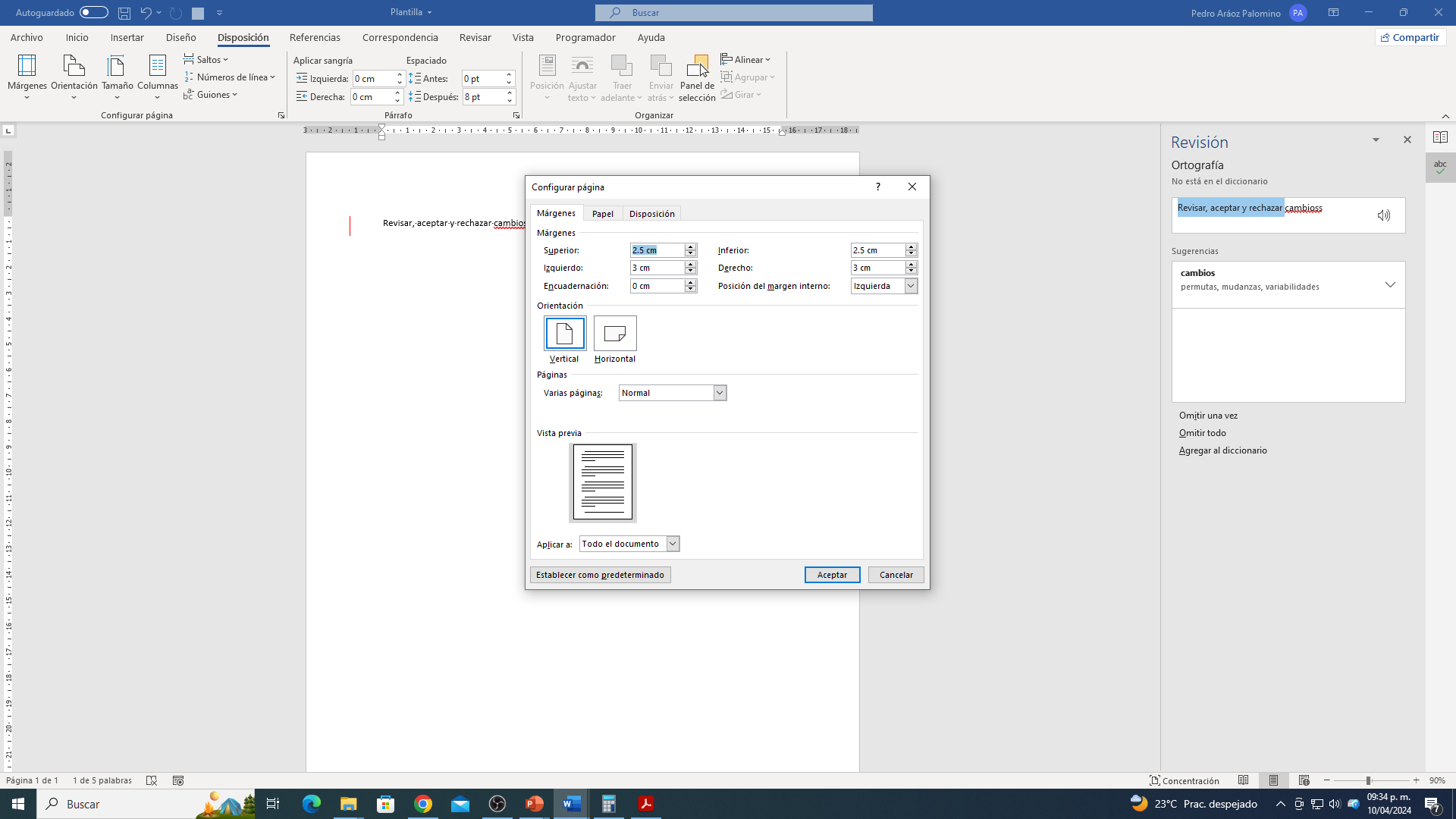 2. Ajustar Márgenes:   - En el cuadro de diálogo "Configurar página", bajo la pestaña "Márgenes", establece los valores deseados para los márgenes superior, inferior, izquierdo y derecho.   - Aplica los márgenes a todo el documento o a una sección específica utilizando el menú desplegable en "Aplicar a".Configuración de Espaciado1. Ajustar el Espaciado entre Párrafos:   Selecciona el párrafo a ajustar a continuación Disposición.   - Selecciona "Párrafo".   - En el cuadro de diálogo, bajo "Espaciado", ajusta el espaciado antes o después del párrafo según sea necesario.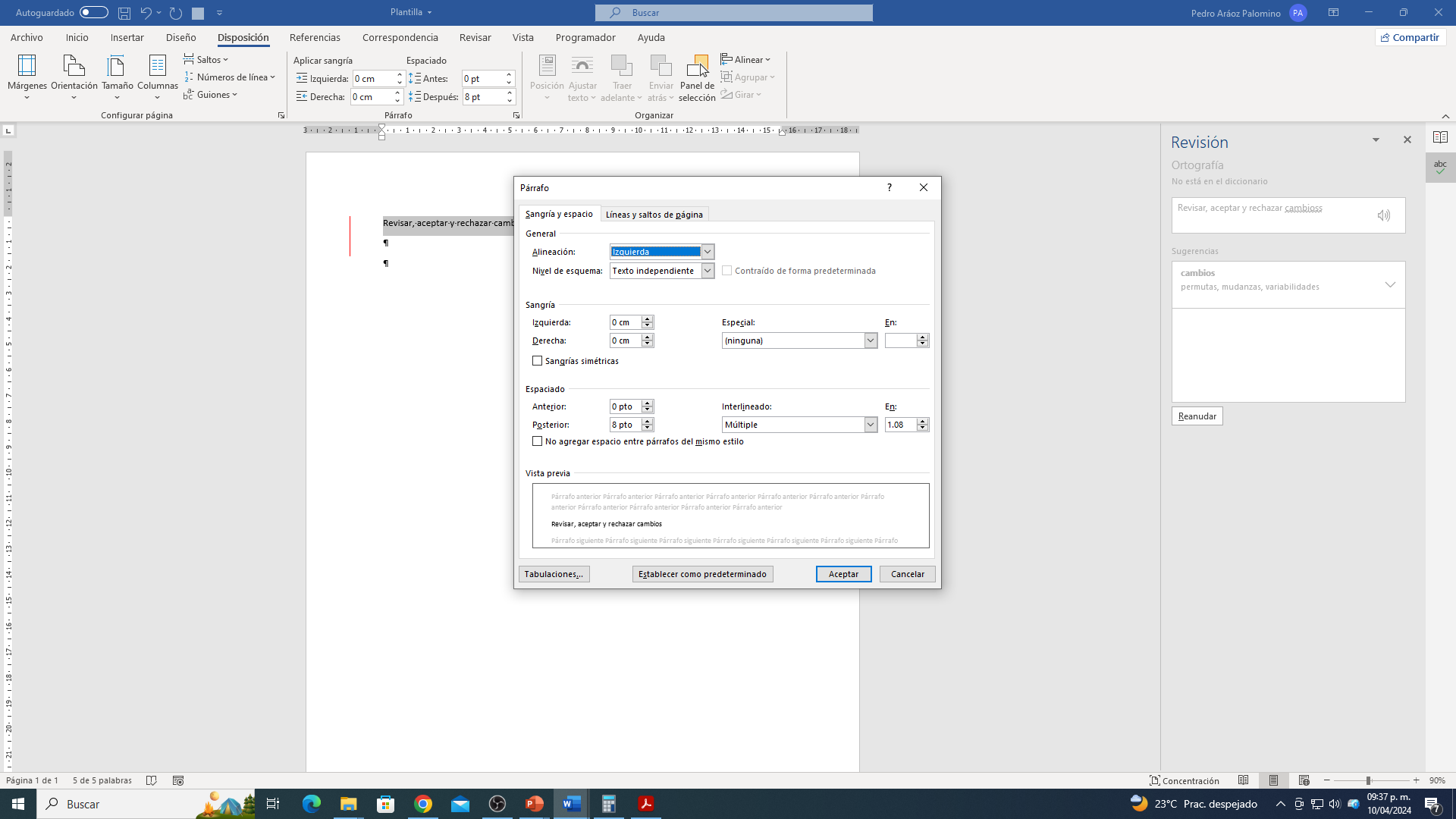 2. Modificar el Espaciado de Línea:   - En el mismo cuadro de diálogo "Párrafo", bajo "Interlineado", elige entre simple, 1.5 líneas, doble, etc., o selecciona "Exacto" para especificar un espaciado preciso.Creación de Columnas1. Establecer Columnas:   - Selecciona el texto al que deseas aplicar el formato de columnas o sitúate en un punto del documento donde quieras comenzar el formato de columna.   - Ve a "Disposición" y selecciona "Columnas".   - Elige entre las opciones predefinidas o selecciona "Más columnas" para configurar el número y el ancho de las columnas manualmente.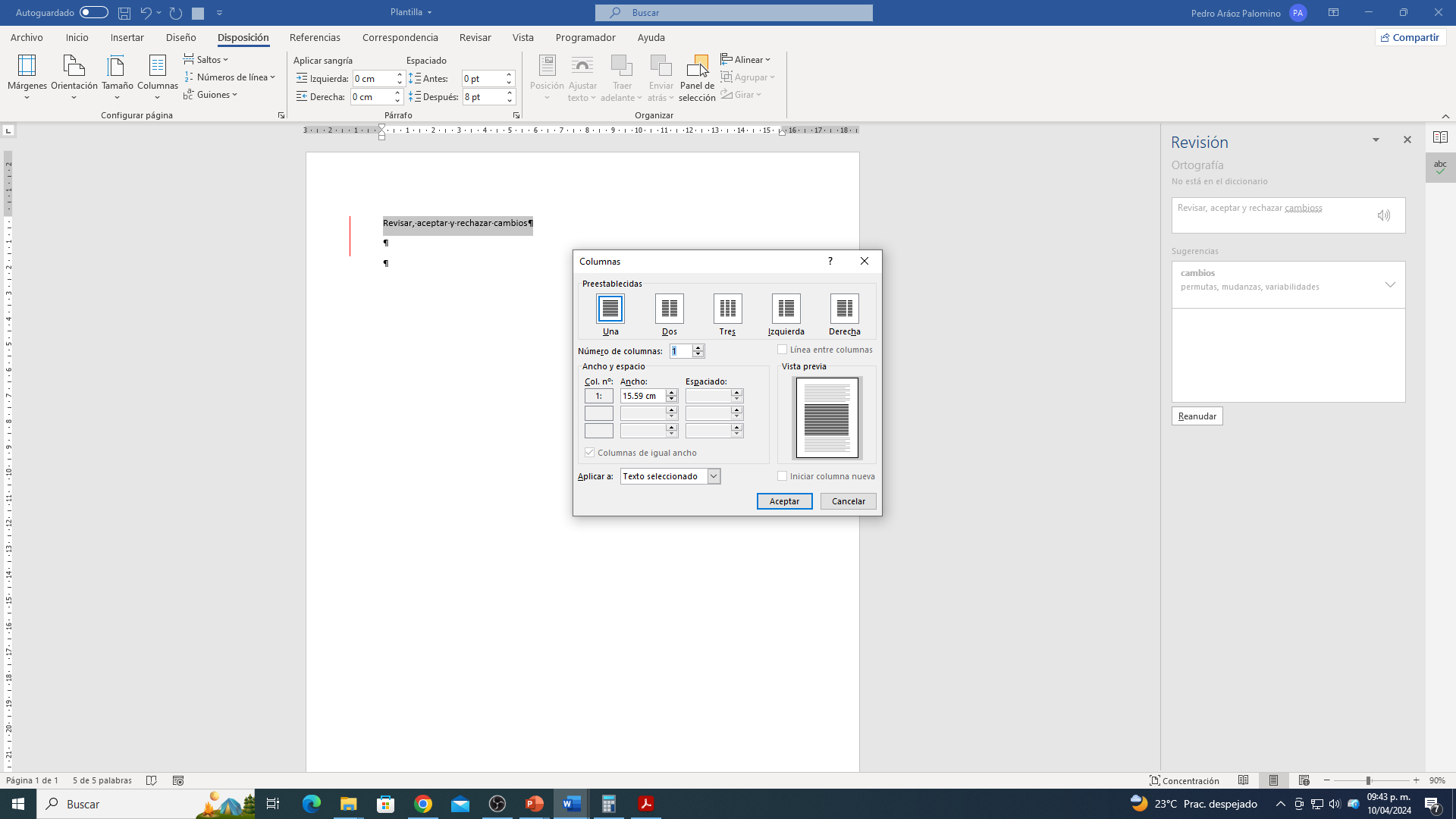 Edición Avanzada de Tablas1. Insertar y Formatear Tablas:   - Inserta una tabla desde la pestaña "Insertar", luego "Tabla".   - Utiliza las herramientas bajo la pestaña "Diseño" y "Diseño de tabla" para aplicar estilos de tabla, ajustar bordes, y modificar el sombreado.2. Ajustar el Alineamiento y la Dirección del Texto: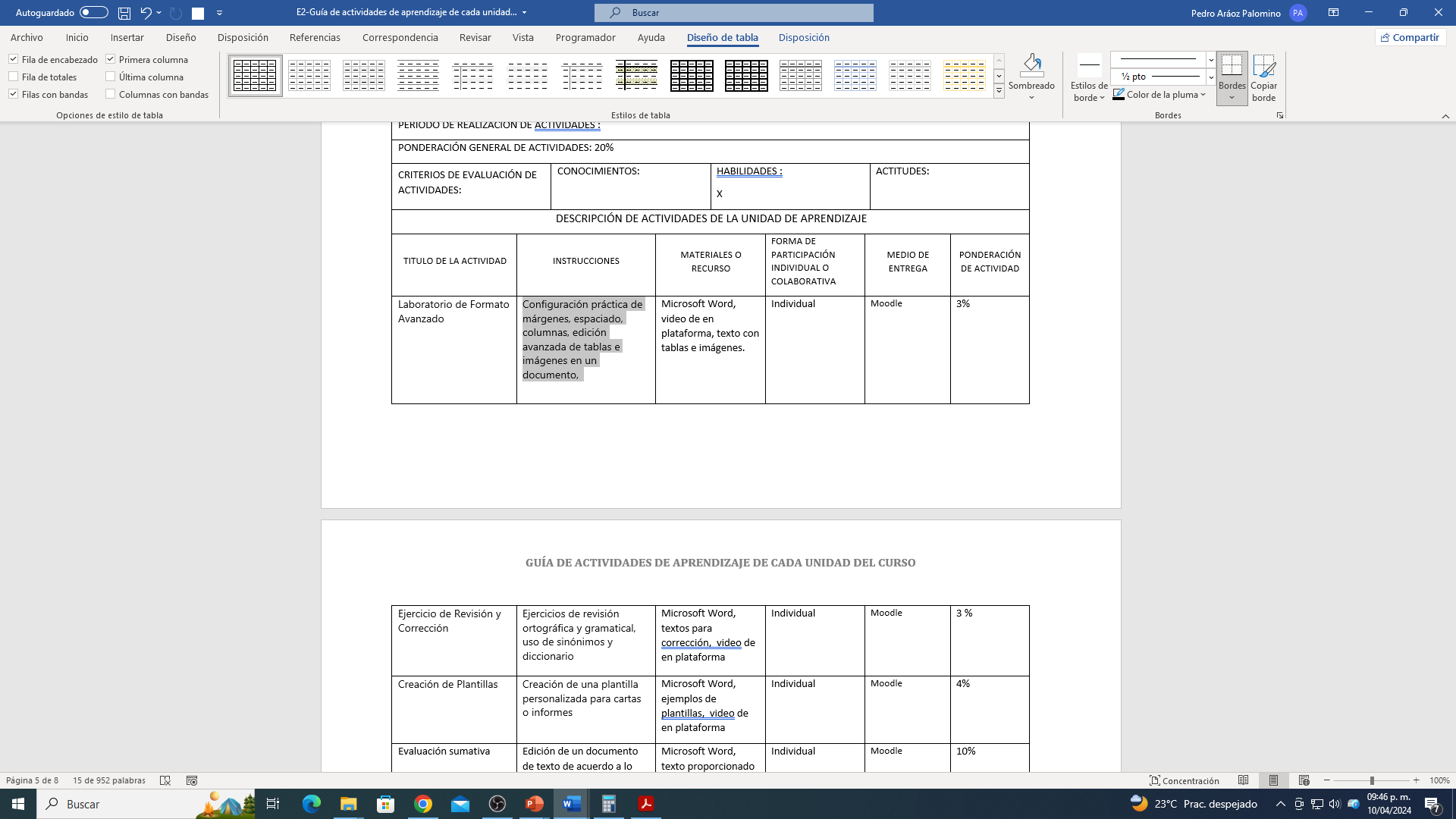    - Selecciona las celdas o la tabla completa, luego ve a la pestaña "Disposición" para ajustar el alineamiento del texto y la dirección dentro de las celdas.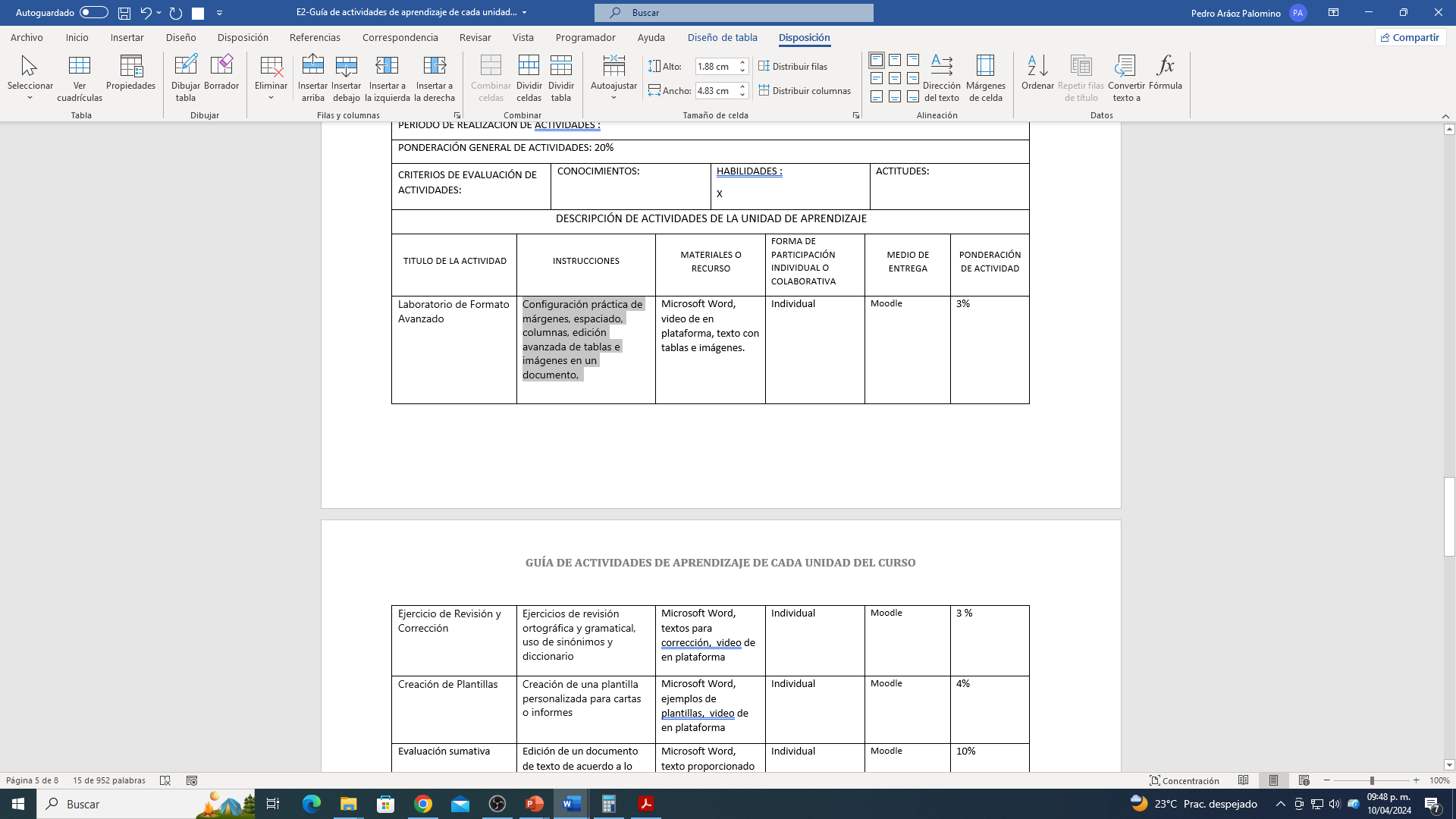 Edición Avanzada de Imágenes	1. Insertar y Posicionar Imágenes:   - Inserta una imagen desde la pestaña "Insertar", seleccionando "Imagen".   - Una vez insertada, selecciona la imagen y utiliza las opciones bajo la pestaña "Formato de imagen "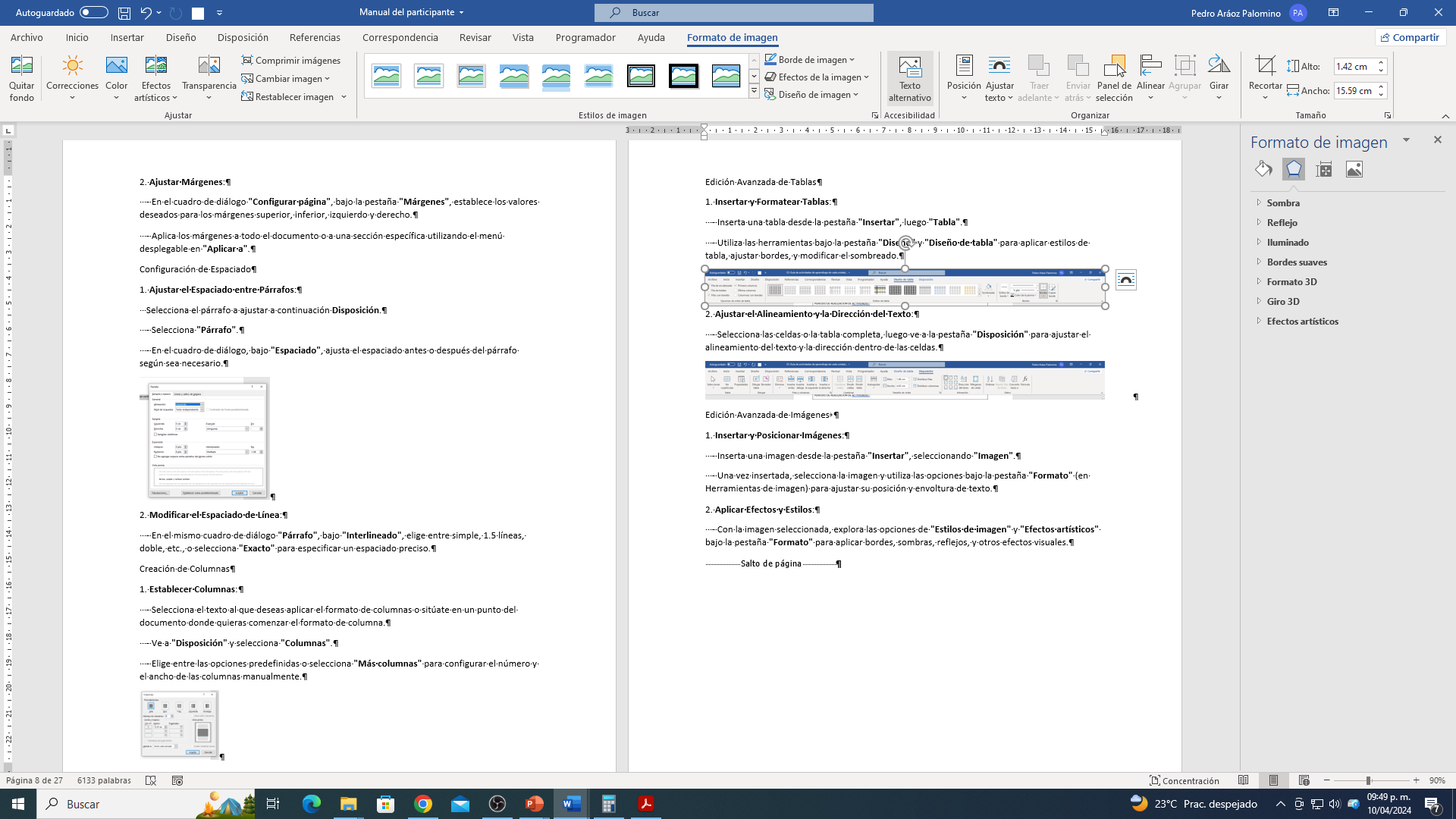 2. Aplicar Efectos y Estilos:   - Con la imagen seleccionada, explora las opciones de "Estilos de imagen" y "Efectos artísticos" bajo la pestaña "Formato" para aplicar bordes, sombras, reflejos, y otros efectos visuales.   - 2.2 Edición Avanzada de Textos     - "Editar es el mismo proceso que esculpir. Excepto en lugar de arcilla, te quitas a ti mismo." – Terry PratchettObjetivo Específico: Al finalizar, el participante practicará y perfeccionará el uso de herramientas de revisión y corrección, incluyendo revisión ortográfica y gramatical, a través de métodos que requieran coordinación mano-ojo para una respuesta rápida..Adentrarse en el mundo del procesamiento de texto implica más que solo escribir y editar; requiere una comprensión profunda de cómo las herramientas de edición pueden mejorar la claridad, coherencia, y estética de nuestros documentos. El Tema 2.2, "Edición Avanzada de Textos", está diseñado para elevar tu habilidad en Microsoft Word más allá de lo básico, enseñándote a emplear técnicas avanzadas de edición que garantizan que tus documentos no solo sean precisos en contenido, sino también impactantes y profesionales en presentación.Este segmento del curso se enfoca en explorar las capacidades de edición avanzada de Word, incluyendo la revisión ortográfica y gramatical, el uso de herramientas de revisión para asegurar precisión y coherencia, y técnicas para manipular y mejorar la presentación visual de tu texto. Aprenderás cómo las funciones como estilos, referencias cruzadas, índices y tablas de contenido pueden transformar documentos largos y complejos en obras maestras de fácil navegación y lectura.Al concluir este tema, tendrás las competencias para aplicar estas técnicas avanzadas de edición en tus proyectos, asegurando que tus documentos se destaquen por su profesionalismo y atención al detalle. Prepárate para descubrir cómo el dominio de estas habilidades en Word te permitirá comunicar tus ideas de manera más efectiva y eficiente.La calidad de un documento no solo se mide por la información que contiene, sino también por su precisión lingüística y presentación visual. Microsoft Word ofrece herramientas avanzadas que facilitan la revisión y mejora de tus textos. A continuación, exploraremos cómo utilizar las herramientas de revisión ortográfica y gramatical, así como el uso de sinónimos y el diccionario, para perfeccionar tus documentos.1. Activar la Revisión Automática: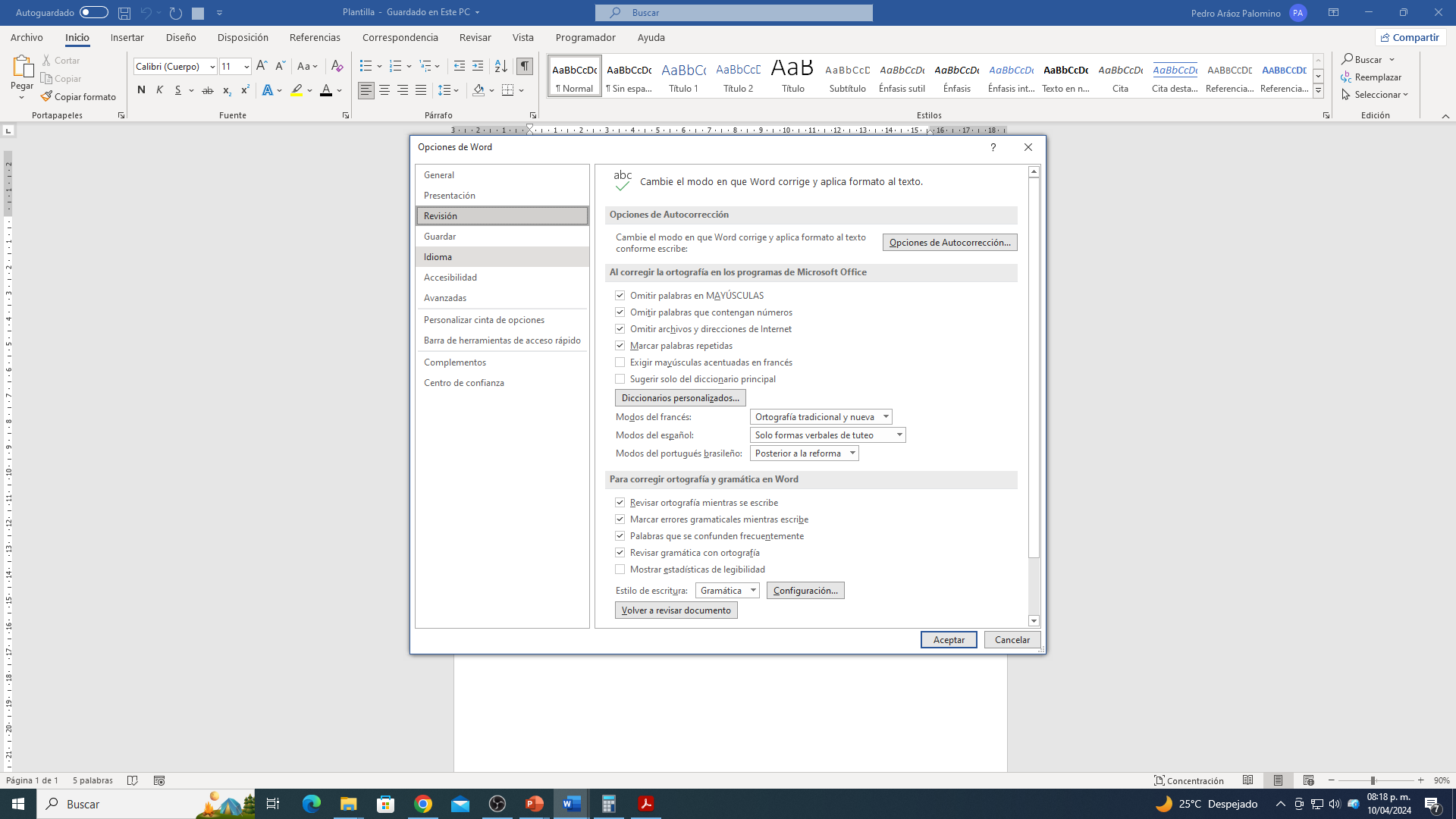    - Por defecto, Word revisa ortografía y gramática automáticamente mientras escribes, subrayando errores con líneas rojas (ortografía) o azules/verdes (gramática). Asegúrate de que esta función esté activada en Archivo → Opciones → Revisión.2. Revisar Documento:   - Para realizar una revisión ortográfica y gramatical completa de tu documento, ve a la pestaña "Revisar" y haz clic en "Ortografía y Gramática". Word te llevará a través de cada error detectado, ofreciendo sugerencias de corrección.   - Puedes elegir "Ignorar" para omitir una corrección sugerida o "Cambiar" para aceptarla.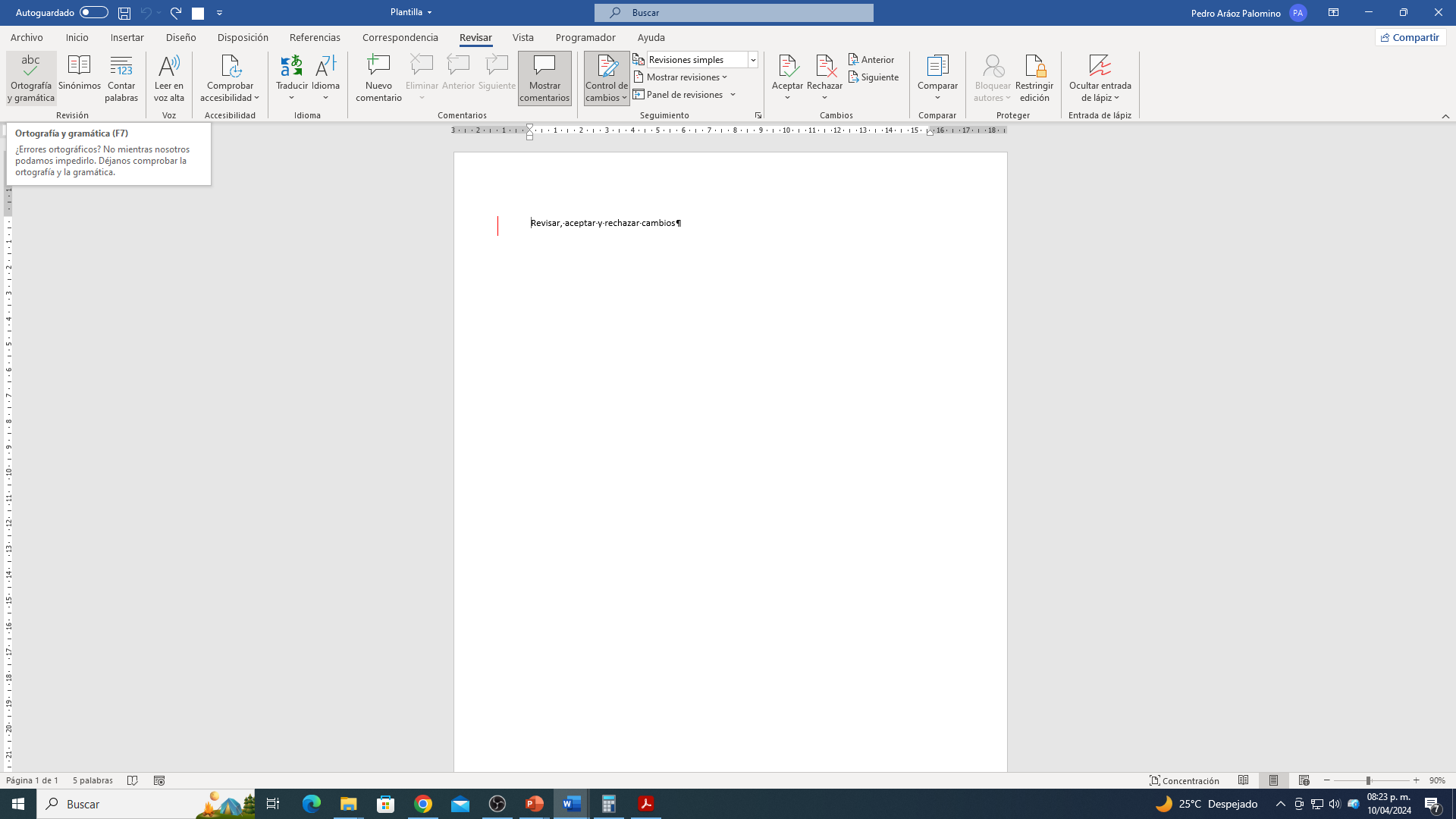 3. Ajustar Configuraciones de Revisión:   - En Archivo → Opciones → Revisión, puedes personalizar la configuración de la revisión ortográfica y gramatical para adaptarse a tus necesidades, como ignorar palabras en mayúsculas o nombres de archivos.Uso de Sinónimos y Diccionario1. Seleccionar Palabra:   - Resalta la palabra para la cual deseas encontrar sinónimos.2. Buscar Sinónimos:   - Haz clic derecho sobre la palabra seleccionada y elige "Sinónimos" del menú contextual para ver una lista de alternativas.   - También puedes usar la función "Sinónimos" en la pestaña "Revisar", que abrirá un panel lateral con opciones de sinónimos y antónimos.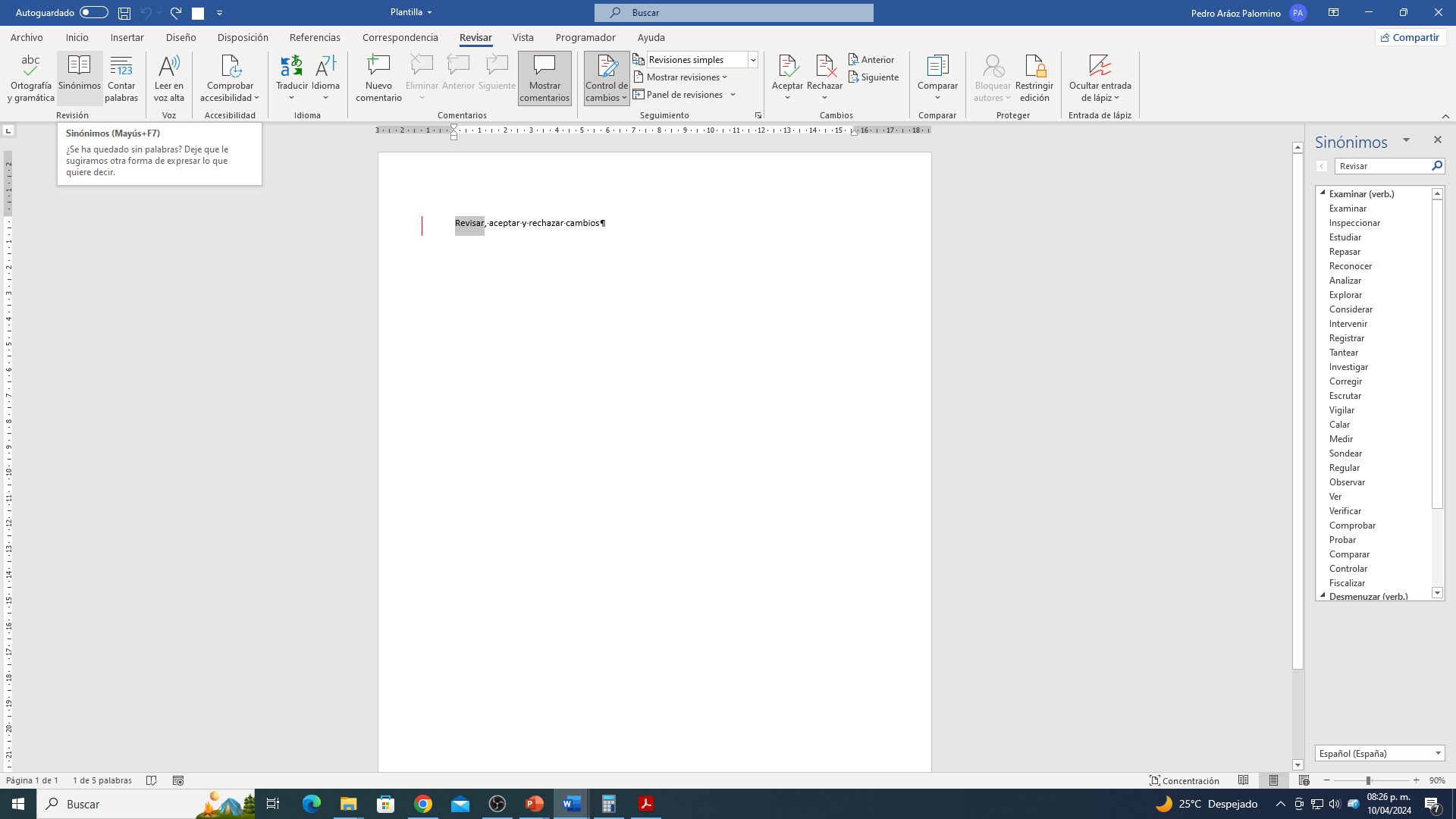 3. Agregar al Diccionario: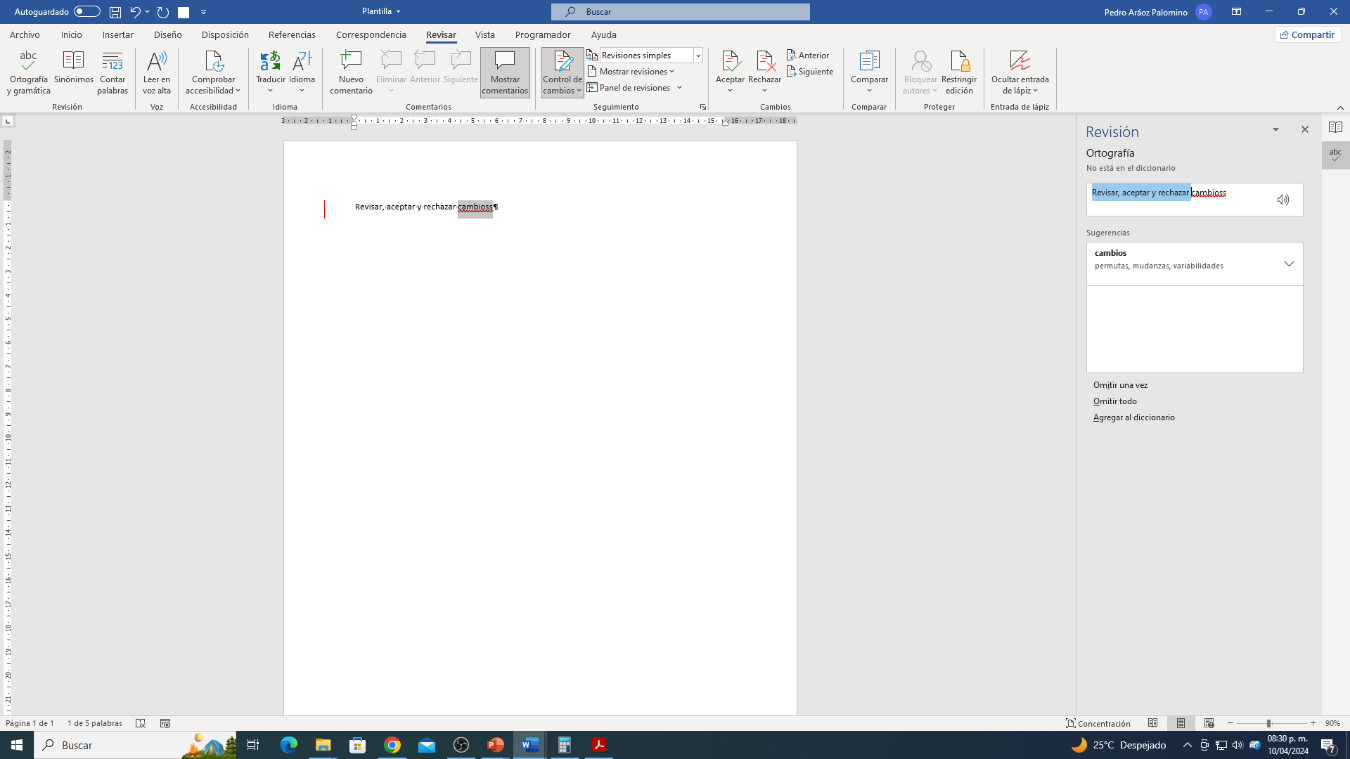    - Si Word marca una palabra como incorrecta y quieres mantenerla, puedes agregarla al diccionario personalizado haciendo clic derecho sobre ella y seleccionando "Agregar al diccionario". Esto es útil para nombres propios, términos técnicos o jerga específica de un campo.Consejos para la Revisión Efectiva- Lee tu Documento en Voz Alta: Esto puede ayudarte a detectar errores o frases torpes que la revisión ortográfica y gramatical podría no identificar.- Revisión por Pares: Si es posible, permite que otra persona revise tu documento. Un par de ojos frescos puede captar errores que hayas pasado por alto.- Utiliza el Control de Cambios: Para documentos colaborativos, activar el Control de Cambios te permitirá ver qué modificaciones han sido sugeridas por los revisores.   - 2.3 Personalización y Automatización     - "La productividad nunca es un accidente. Es siempre el resultado de un compromiso con la excelencia, la inteligencia de la planificación y el esfuerzo enfocado." – Paul J. MeyerObjetivo Específico: Al finalizar, el participante creará plantillas personalizadas en Microsoft Word, demostrando habilidad en la manipulación de la interfaz y uso efectivo de las opciones de automatización para configurar documentos estandarizados.En un mundo donde la personalización y la eficiencia son clave para el éxito profesional, el dominio de herramientas avanzadas de software como Microsoft Word se convierte en una habilidad indispensable. El Tema 2.3, "Personalización y Automatización", se adentra en cómo podemos adaptar Word a nuestras necesidades específicas, mejorando así la calidad y eficiencia de nuestro trabajo, sin adentrarnos en el complejo mundo de las macros.Este segmento del curso está diseñado para mostrarte cómo utilizar las funciones avanzadas de Word para personalizar tu experiencia de usuario y automatizar tareas repetitivas mediante el uso de estilos, plantillas, y la creación de documentos interactivos. Aprenderás a crear plantillas personalizadas que puedan servir como base para futuros documentos, garantizando consistencia y ahorrando tiempo valioso. También exploraremos cómo los estilos predefinidos y personalizados pueden mejorar la coherencia visual de tus documentos y facilitar la navegación a través de largos textos.Al final de este tema, habrás descubierto cómo la personalización y la automatización en Word no solo son accesibles, sino esenciales para cualquier profesional que busca optimizar su flujo de trabajo y producir documentos de alta calidad de manera eficiente. Prepárate para transformar tu manera de trabajar con Word, haciendo que el software trabaje para ti, y no al revés. ### 2.3 Personalización y Automatización: Generación de Plantillas en WordLas plantillas en Microsoft Word son herramientas poderosas que pueden ahorrar tiempo y asegurar consistencia a través de tus documentos. Una plantilla actúa como un modelo que puedes reutilizar para crear nuevos documentos con el mismo formato y diseño, ideal para informes, cartas, facturas, y más. Aquí te guío paso a paso en la generación de plantillas en Word.Paso 1: Crear un Nuevo Documento1. Abrir Microsoft Word y seleccionar "Nuevo" para crear un documento en blanco o elegir una plantilla existente como punto de partida.Paso 2: Diseñar el Documento1. Formato del Documento: Establece márgenes, orientación de página, tamaño del papel, y cualquier otra configuración de página específica desde la pestaña "Diseño".2. Estilos: Utiliza la pestaña "Inicio" para aplicar o modificar los estilos de título, subtítulo, encabezados, y texto. Esto asegura consistencia en todo el documento.3. Insertar Elementos: Añade cualquier elemento recurrente que tu documento necesite, como logotipos, encabezados, pies de página, tablas de contenido, etc., a través de las pestañas "Insertar" y "Diseño".Paso 3: Guardar como Plantilla1. Archivo → Guardar Como: Una vez que estés satisfecho con el diseño de tu documento, ve a "Archivo" y selecciona "Guardar como".2. Elegir Ubicación: Selecciona una ubicación donde quieras guardar la plantilla. Puede ser una carpeta personal o la carpeta de Plantillas predeterminadas de Word.3. Tipo de Archivo: En el menú desplegable "Tipo de archivo", elige "Plantilla de Word (*.dotx)" para guardar tu documento como una plantilla. Si necesitas incluir macros (aunque en este caso no las utilizaremos), podrías elegir "Plantilla Habilitada para Macros de Word (*.dotm)".4. Nombrar y Guardar: Asigna un nombre a tu plantilla y haz clic en "Guardar".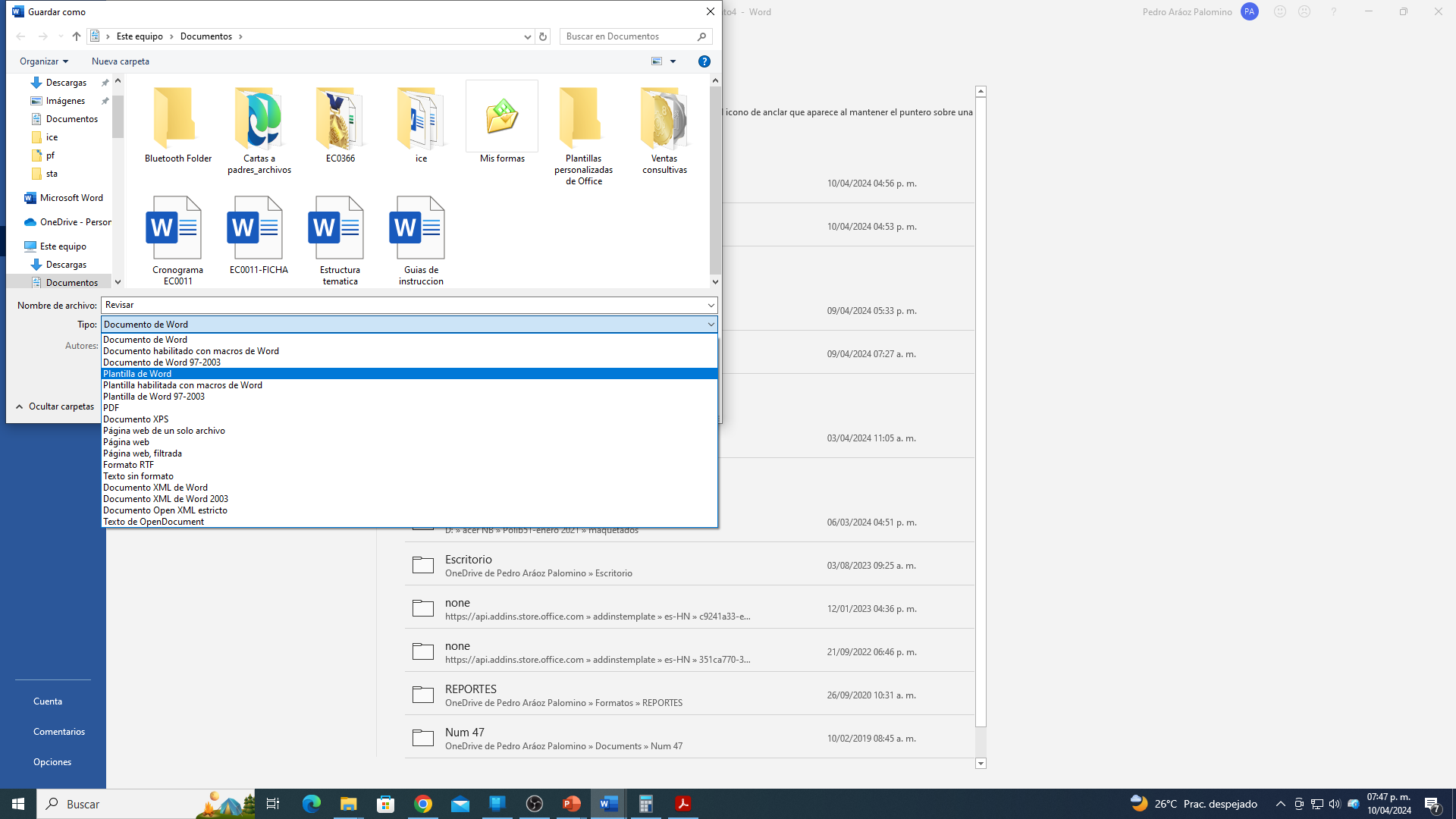 Paso 4: Utilizar la Plantilla1. Abrir Word: Para usar tu plantilla, inicia Microsoft Word.2. Ir a "Nuevo": En lugar de elegir un documento en blanco, selecciona "Personal" o "Mis plantillas", dependiendo de tu versión de Word.3. Seleccionar la Plantilla: Encuentra y selecciona la plantilla que creaste. Esto abrirá un nuevo documento basado en tu plantilla personalizada. 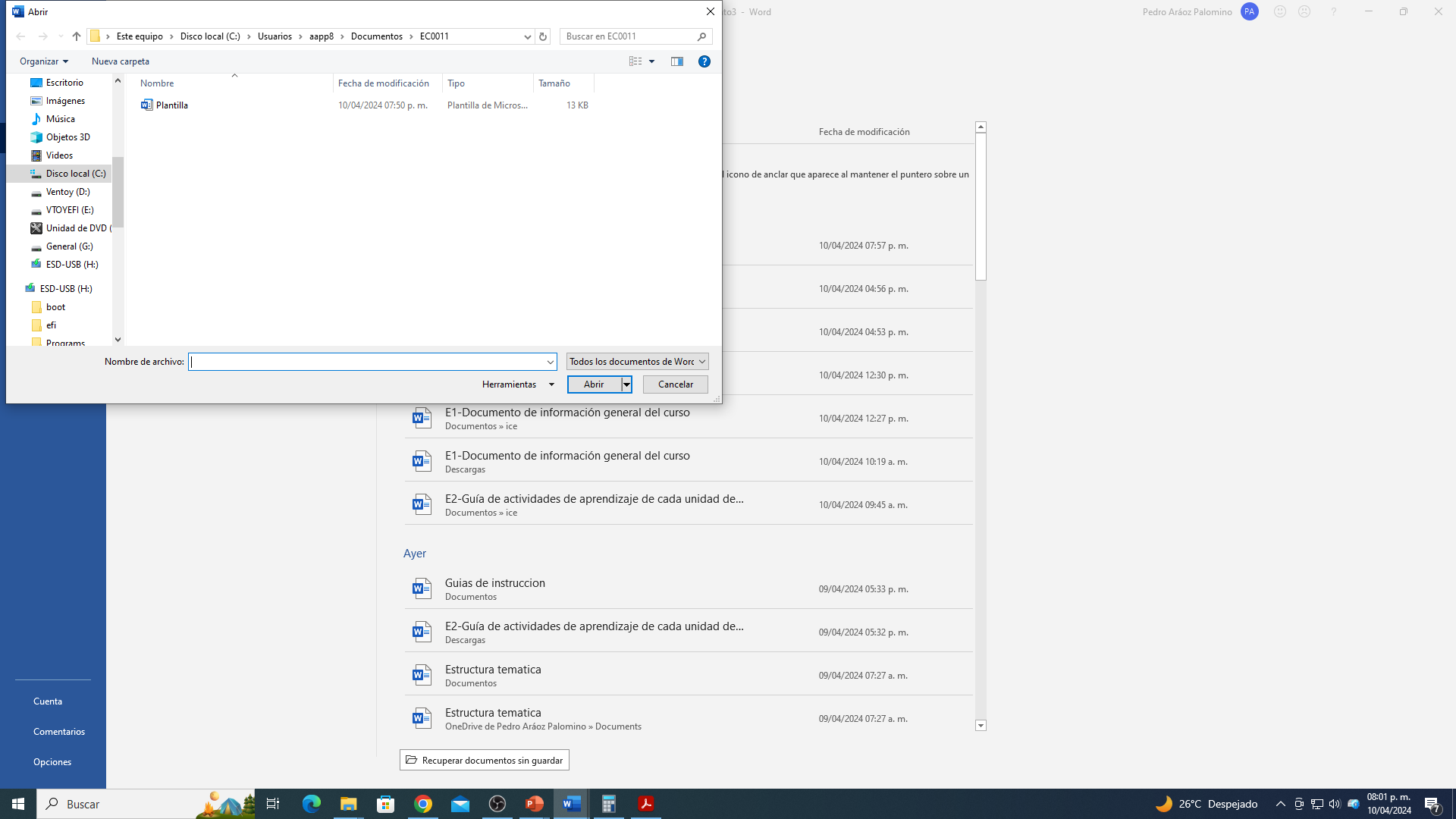 Consejos para la Creación de Plantillas - Contenido de Ejemplo: Considera incluir texto de marcador de posición y sugerencias en tu plantilla para guiar a los usuarios sobre qué información va en cada sección.- Instrucciones de Uso: Puedes incluir instrucciones breves al principio del documento como comentarios o en un encabezado que los usuarios puedan eliminar.ConclusiónCrear plantillas personalizadas en Microsoft Word es una manera eficiente de estandarizar la presentación y el formato de tus documentos, garantizando consistencia y ahorrando tiempo en la creación de nuevos documentos. Al seguir estos pasos, puedes simplificar y mejorar tu flujo de trabajo, permitiéndote concentrarte más en el contenido que en el formato. CONCLUSIONES AL TEMA 2Al concluir el Tema 2, "Técnicas Avanzadas de Formato y Edición", hemos navegado a través de las profundidades de Microsoft Word, descubriendo herramientas y técnicas que transforman la creación de documentos de una tarea rutinaria a una oportunidad para la expresión precisa y el diseño impactante.Reflexiones Clave:1. Maestría en Formato: Aprendimos que el formato avanzado, incluyendo la gestión de márgenes, espaciado y columnas, no es solo cuestión de estética, sino una parte crucial de la comunicación efectiva. Un documento bien estructurado guía al lector a través del contenido de manera intuitiva y facilita la comprensión.2. Edición Avanzada: La exploración en profundidad de las herramientas de edición para tablas e imágenes ha revelado cómo detalles aparentemente menores pueden tener un gran impacto en la presentación final de un documento. Estas técnicas avanzadas nos permiten manipular datos e información visual de manera que mejoren significativamente la narrativa y claridad de nuestros documentos.3. Optimización del Trabajo: Descubrimos cómo la personalización y automatización en Word no solo ahorran tiempo sino que también permiten una coherencia y precisión que sería difícil de lograr manualmente. Este conocimiento nos prepara para enfrentar proyectos más grandes y complejos con confianza y eficiencia.Aplicaciones Prácticas:- Incorporar estas técnicas avanzadas de formato y edición en nuestra rutina diaria de trabajo nos permite crear documentos que se destacan, no solo por su claridad y cohesión sino también por su profesionalismo y creatividad.- La habilidad para optimizar y personalizar documentos en Word abre nuevas posibilidades para la gestión de información, presentación de datos y comunicación visual, ampliando nuestro repertorio profesional.Hacia Adelante:Este tema nos ha preparado para abordar desafíos de documentación con una nueva perspectiva, armados con un conjunto de herramientas avanzadas que mejorarán nuestra eficacia y nos permitirán expresar nuestras ideas con mayor claridad y precisión. Sin embargo, el aprendizaje no se detiene aquí. El paisaje tecnológico y las herramientas de software continúan evolucionando, y con ellos, nuestras habilidades deben adaptarse y crecer. Mantener una actitud de aprendizaje continuo es esencial para seguir siendo relevantes y efectivos en nuestros campos profesionales y académicos.En resumen, el Tema 2 nos ha brindado una base sólida sobre la cual podemos construir documentos más sofisticados y efectivos, marcando el inicio de un viaje hacia la maestría en la creación de documentos con Microsoft Word.3: Fomento de la Colaboración y Eficiencia Personal"La productividad no es un accidente. Es siempre el resultado de un compromiso con la excelencia, la inteligencia de planificación, y el esfuerzo enfocado." – Thomas A. EdisonObjetivo Particular Al finalizar este tema, los participantes cultivarán una actitud proactiva y colaborativa, valorando la eficiencia y el trabajo en equipo a través del uso competente de Microsoft Word. INTRODUCCIÓN AL TEMA 3El avance hacia una eficiencia y productividad óptimas en cualquier ámbito profesional implica no solo dominar las herramientas a nuestra disposición sino también aprender a utilizarlas de manera que maximicen nuestro rendimiento. En este contexto, el Tema 3, "Optimización y Productividad", se centra en desbloquear el verdadero potencial de Microsoft Word, uno de los procesadores de texto más utilizados y poderosos, para transformar nuestra forma de trabajar, ya sea individualmente o en equipo.Este segmento del curso está diseñado para guiarte a través de estrategias avanzadas y características de Word que pueden mejorar significativamente tu flujo de trabajo. Desde la gestión eficaz de documentos hasta la colaboración en tiempo real y la personalización de tu entorno de trabajo, aprenderás a ajustar y emplear Word de una manera que te permita trabajar de forma más inteligente, no más difícil.Nos adentraremos en cómo optimizar tu productividad mediante la personalización de la interfaz, el uso eficiente de atajos de teclado, y el aprovechamiento de herramientas de colaboración y revisión, preparándote para enfrentar y superar los desafíos de cualquier proyecto documental con confianza y competencia. Prepárate para explorar cómo, con los conocimientos y habilidades adecuados, Microsoft Word puede convertirse en un aliado indispensable en tu búsqueda de la excelencia profesional.   - 3.1 Trabajo Colaborativo y Gestión de Documentos     - "Si quieres ir rápido, ve solo. Si quieres llegar lejos, ve acompañado." – Proverbio AfricanoObjetivo Específico: Al finalizar, el participante fomentará una actitud de empatía y apertura hacia el trabajo colaborativo, valorando la diversidad de opiniones y fomentando un ambiente de respeto y apoyo mutuo para la creación y revisión de documentos compartidos.En el entorno colaborativo y dinámico de hoy, la capacidad de trabajar eficazmente en equipo es más valiosa que nunca. El tema 3.1, "Trabajo Colaborativo y Gestión de Documentos", se adentra en cómo Microsoft Word facilita la colaboración entre múltiples usuarios, permitiendo la creación conjunta y la edición de documentos con una eficiencia y armonía sin precedentes. Este segmento del curso está diseñado para mostrarte las funcionalidades de Word que transforman el proceso de trabajo en equipo, desde compartir documentos hasta revisar cambios y gestionar versiones.A través de este tema, exploraremos las herramientas y técnicas esenciales para una colaboración efectiva, como el seguimiento de cambios, la inserción de comentarios, y el uso compartido de documentos en la nube. Aprenderás a configurar tus documentos para la colaboración, asegurando que todos los miembros del equipo puedan contribuir de manera fluida y eficaz, manteniendo al mismo tiempo la integridad del documento y facilitando la comunicación dentro del equipo.Prepárate para descubrir cómo Microsoft Word puede ser tu aliado en la gestión de proyectos colaborativos, eliminando los obstáculos comunes de la comunicación y coordinación entre equipos. Al finalizar este tema, tendrás las habilidades para optimizar tu flujo de trabajo colaborativo, lo que resultará en una mayor productividad y una mejor calidad en los documentos que crees conjuntamente. Bienvenido al mundo de la colaboración eficiente en Microsoft Word.La colaboración efectiva es esencial en la creación de documentos complejos o proyectos que requieren la contribución de múltiples personas. Microsoft Word facilita este proceso a través de herramientas como el Control de Cambios y la inserción de Comentarios, permitiendo a los equipos trabajar juntos de manera eficiente. Aquí te guiaré paso a paso para activar el Control de Cambios, insertar Comentarios, y cómo Aceptar o Rechazar Cambios en Word.Activar el Control de Cambios1. Abrir el Documento: Inicia Microsoft Word y abre el documento en el que deseas trabajar.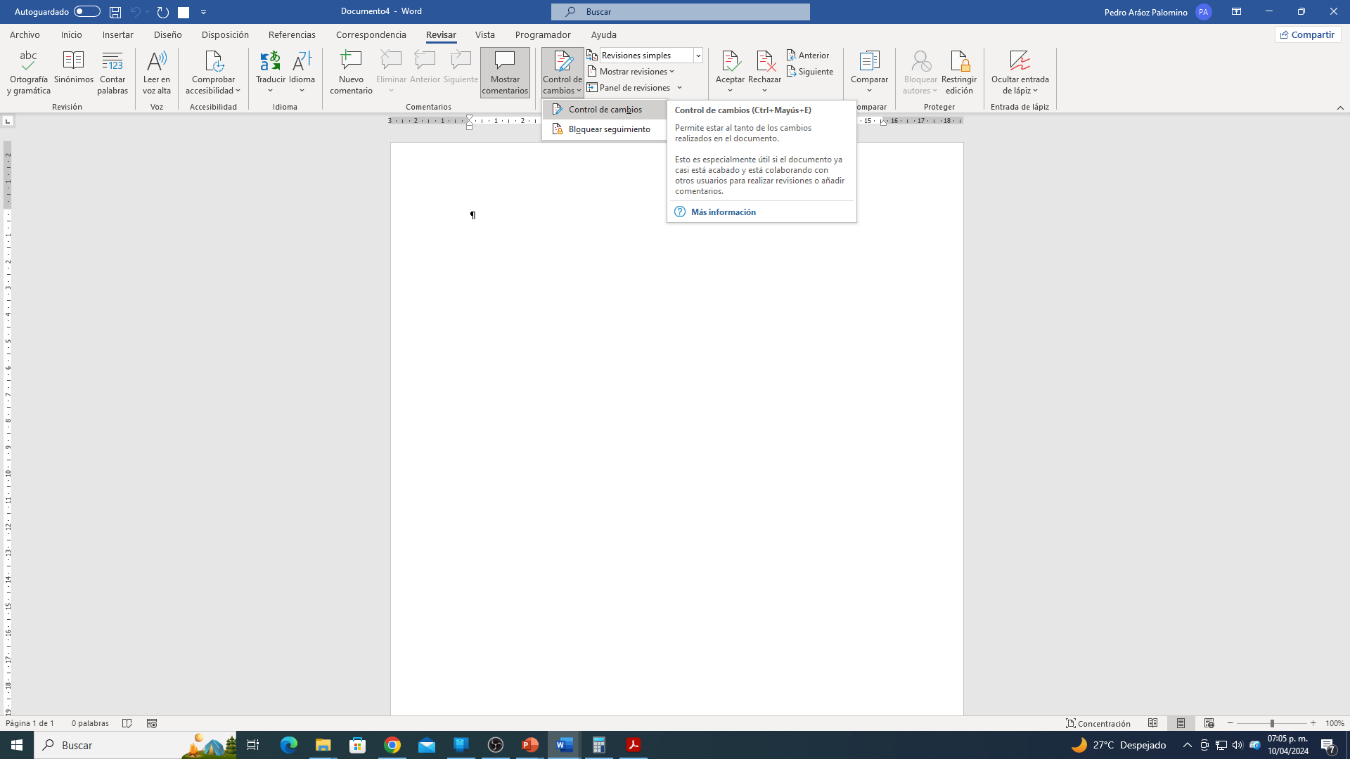 2. Habilitar Control de Cambios:    - Ve a la pestaña "Revisar" en la cinta de opciones.   - Haz clic en el botón "Control de Cambios". Al activarlo, Word comenzará a registrar todos los cambios realizados en el documento, incluyendo adiciones, eliminaciones y modificaciones de texto.Insertar Comentarios1. Seleccionar Texto: Resalta el texto o selecciona el objeto sobre el cual deseas comentar.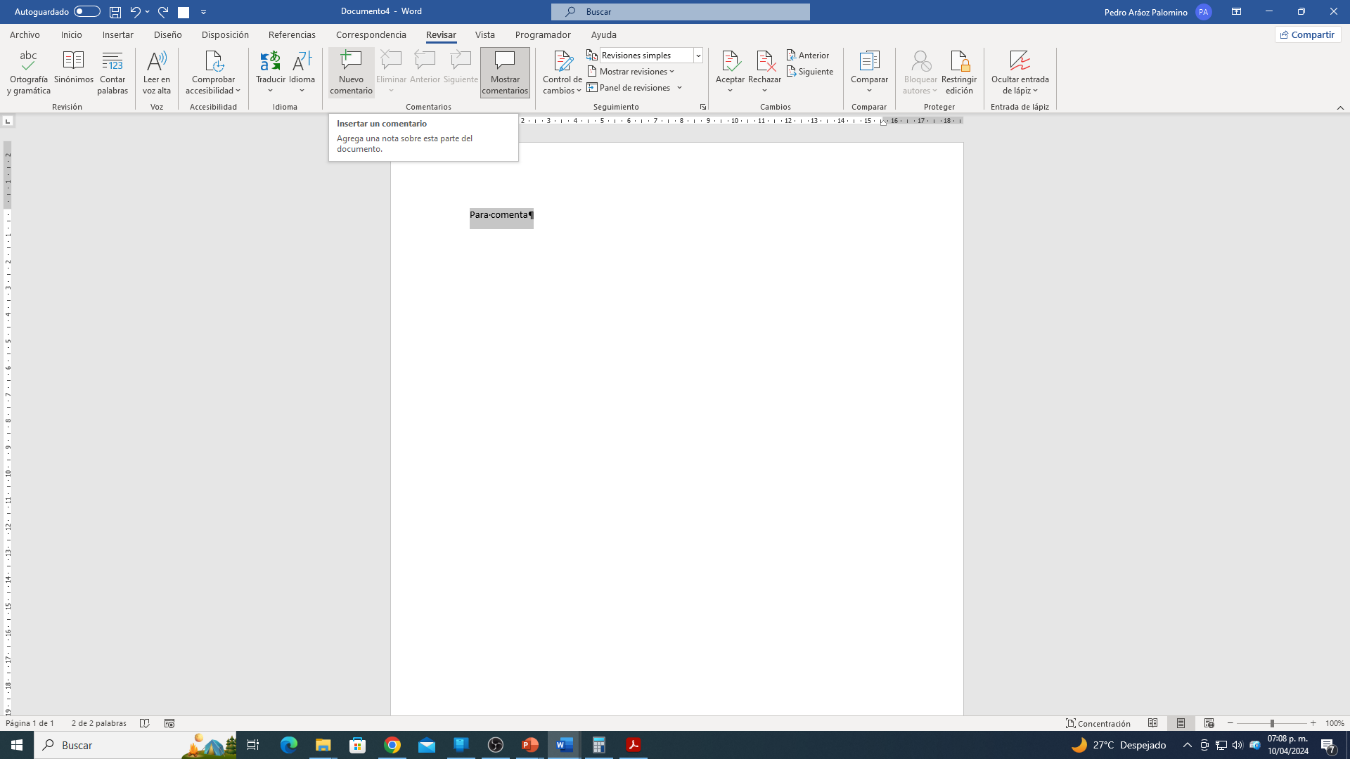 2. Añadir un Comentario: 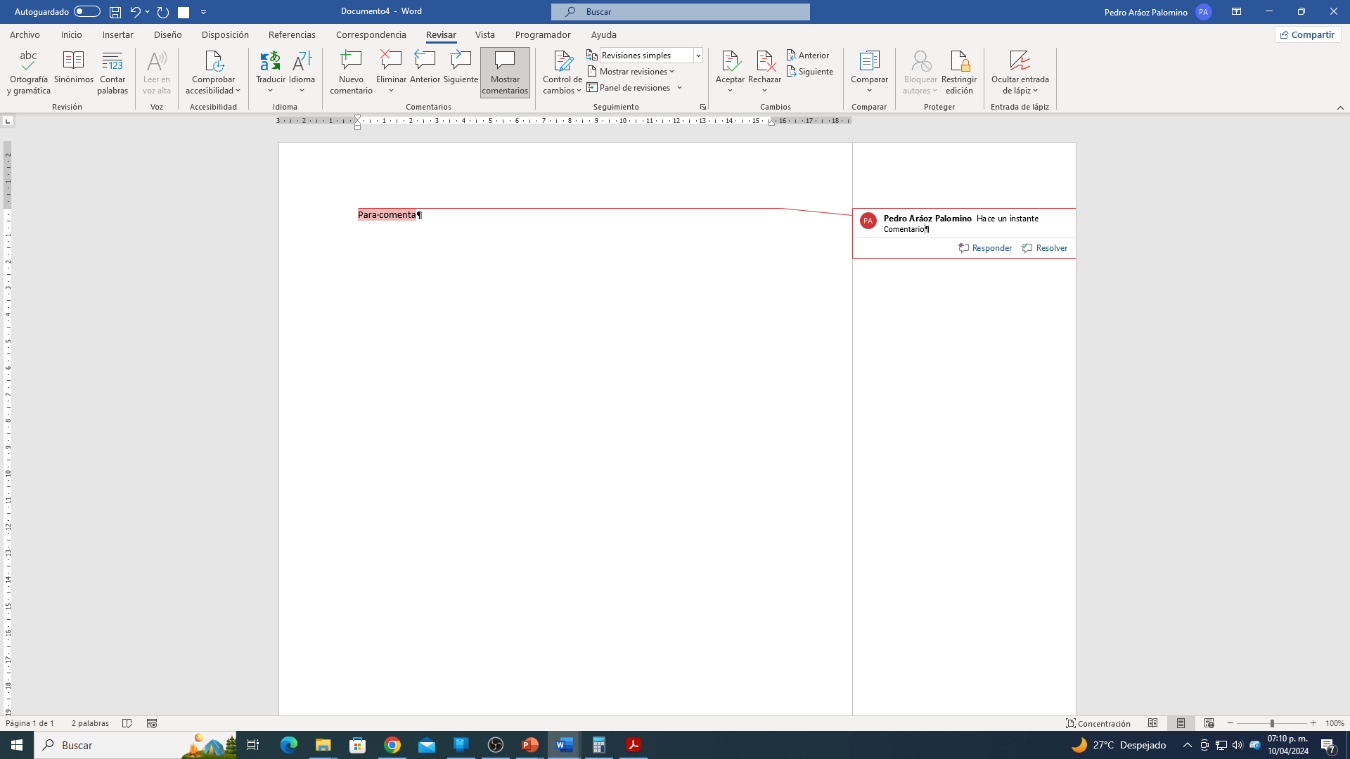    - En la pestaña "Revisar", haz clic en "Nuevo Comentario".   - Escribe tu comentario en el margen que aparece al lado del texto. Estos comentarios pueden ser vistos por todos los colaboradores del documento, facilitando la discusión y revisión del contenido. Aceptar y Rechazar CambiosUna vez que el documento ha sido revisado y comentado por todos los colaboradores, puedes proceder a aceptar o rechazar los cambios propuestos.1. Revisar Cambios: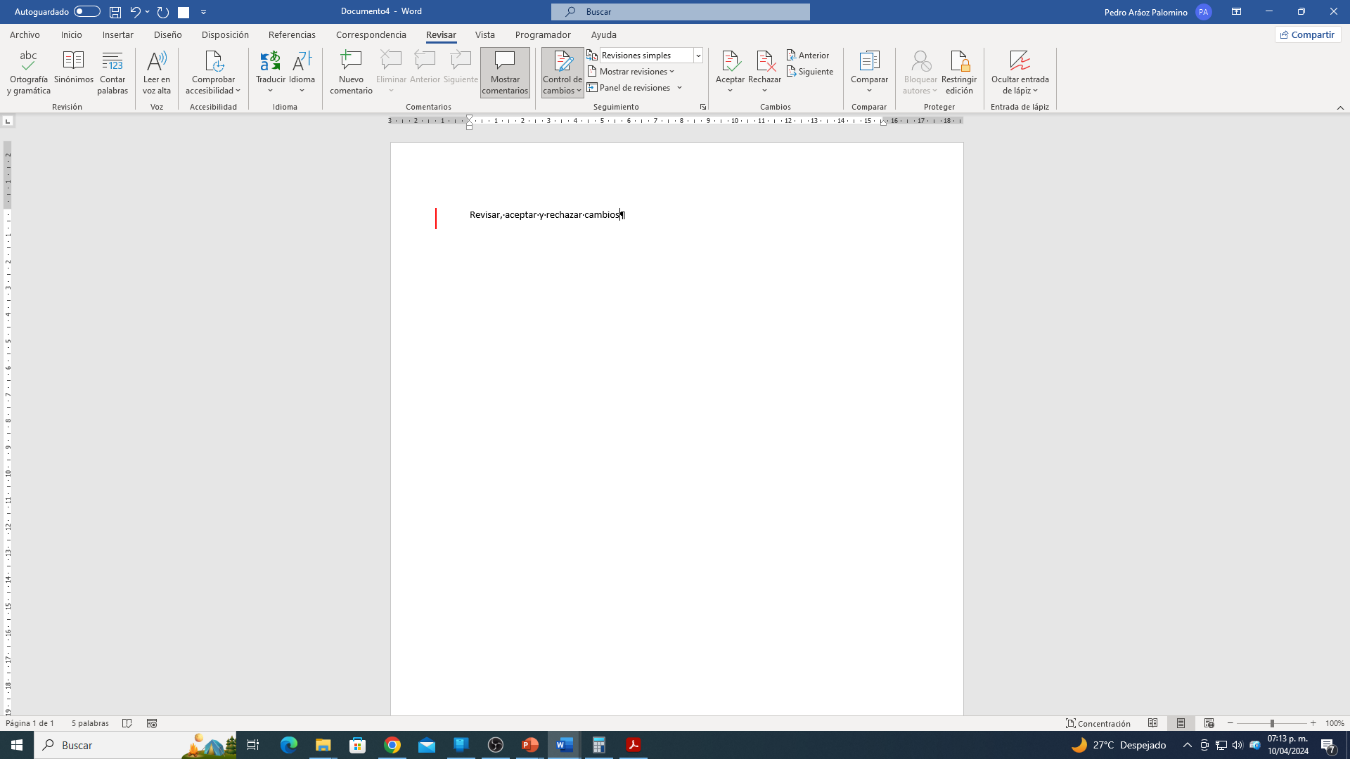    - En la pestaña "Revisar", puedes navegar entre los cambios utilizando "Siguiente Cambio" y "Cambio Anterior".   - Esto te permitirá revisar cada cambio individualmente. 2. Aceptar Cambios:   - Para aceptar un cambio, selecciona el cambio y haz clic en "Aceptar" en la cinta de opciones.   - Puedes elegir "Aceptar y avanzar al Siguiente" para aceptar el cambio actual y moverte automáticamente al siguiente cambio.   - Si deseas aceptar todos los cambios en el documento de una vez, haz clic en la flecha junto a "Aceptar" y selecciona "Aceptar Todos los Cambios". 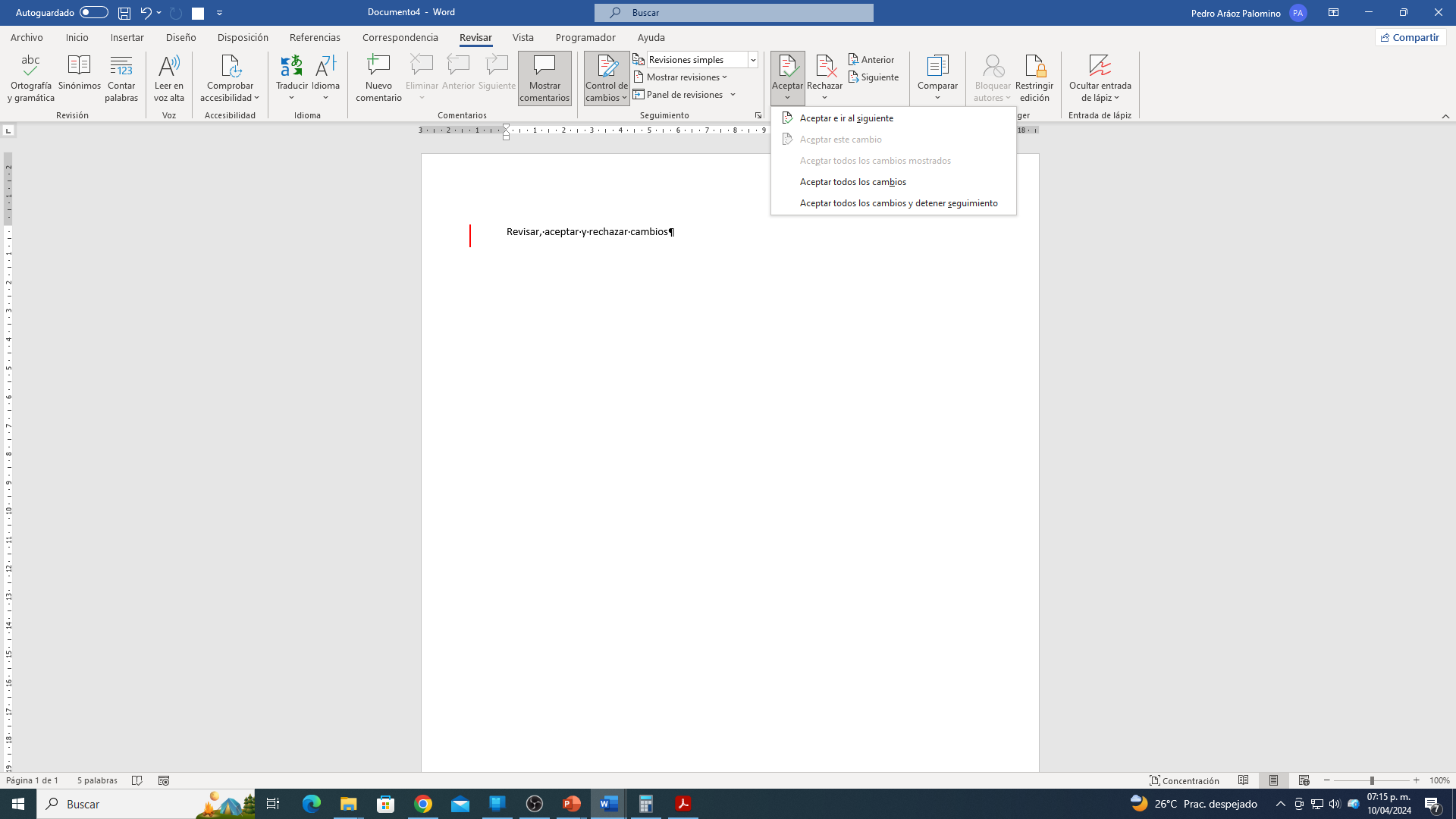 3. Rechazar Cambios:   - Para rechazar un cambio, selecciona el cambio y haz clic en "Rechazar" en la cinta de opciones.   - Similar a "Aceptar", puedes elegir "Rechazar y avanzar al Siguiente" para rechazar el cambio actual y pasar al siguiente.   - Para rechazar todos los cambios en el documento, haz clic en la flecha junto a "Rechazar" y selecciona "Rechazar Todos los Cambios".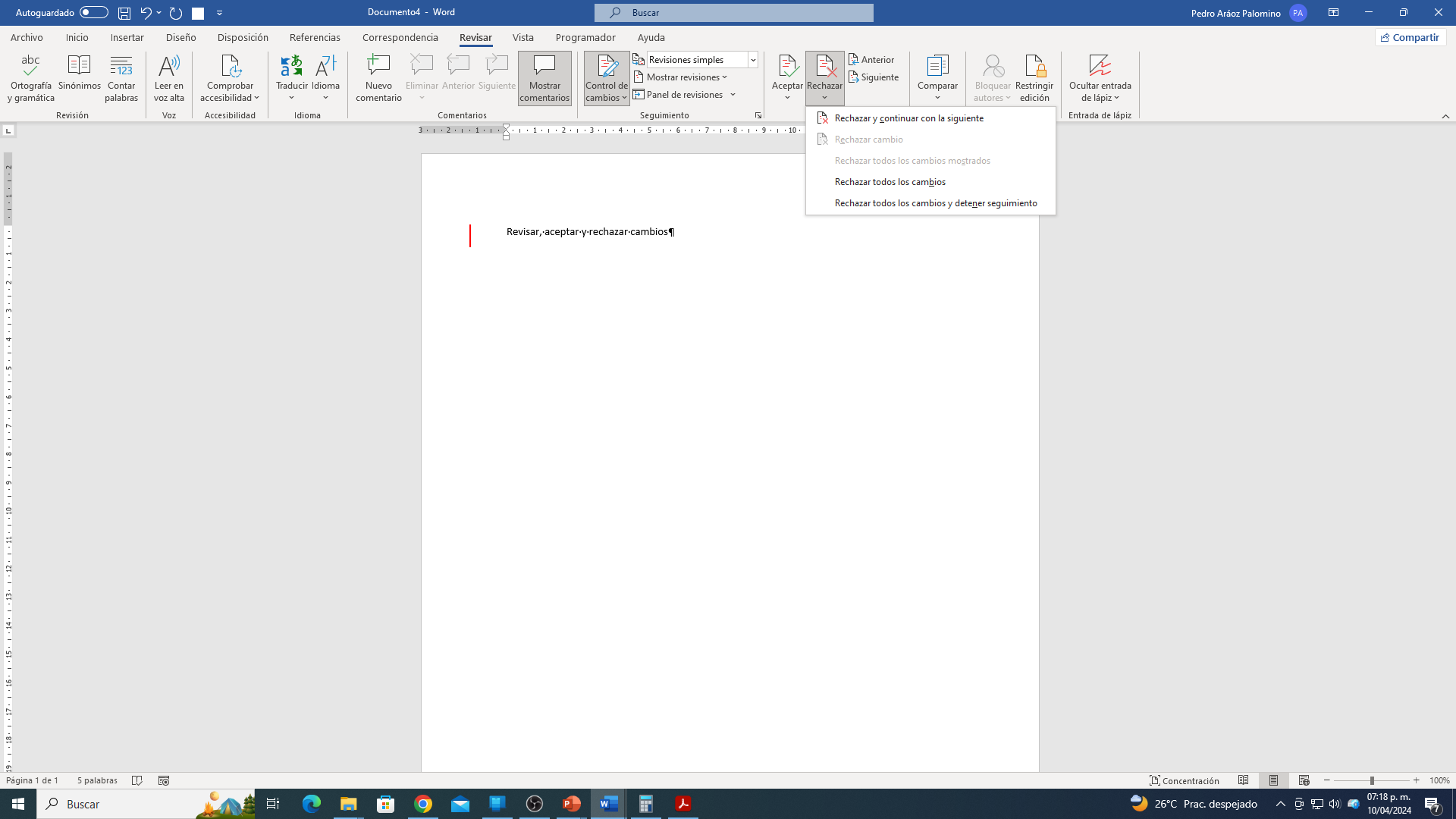 .   - 3.2 Optimización del Flujo de Trabajo     - "La eficiencia es hacer las cosas bien; la efectividad es hacer las cosas correctas." – Peter DruckerObjetivo Específico: Al finalizar, el participante Incrementará la conciencia sobre la gestión eficaz del tiempo y la importancia de la autodisciplina en la optimización del flujo de trabajo con Microsoft Word, motivando a el participante a buscar continuamente formas de mejorar su productividad.El dominio de cualquier habilidad, especialmente en el ámbito del procesamiento de textos, no solo se mide por la capacidad de realizar tareas básicas, sino también por la eficiencia y la creatividad con la que se ejecutan estas tareas. El tema 3.2, "Optimización del Flujo de Trabajo", se adentra en las estrategias avanzadas y las herramientas que Microsoft Word ofrece para mejorar significativamente tu productividad y eficacia. Este segmento está diseñado para transformar la manera en que abordas tus proyectos de escritura, desde documentos simples hasta los más complejos, mediante la implementación de atajos, personalizaciones y técnicas de gestión documental.En esta sección del curso, te embarcarás en un viaje para descubrir cómo las funcionalidades avanzadas de Word pueden simplificar tu carga de trabajo, reducir el tiempo dedicado a tareas repetitivas y permitirte centrarte en el contenido y la calidad de tus documentos. A través de una combinación de teoría y práctica, explorarás métodos para configurar tu entorno de trabajo de manera óptima, personalizar la interfaz de Word según tus necesidades y utilizar herramientas que quizás no sabías que existían.Prepárate para adentrarte en el corazón de Microsoft Word y descubrir su verdadero potencial para potenciar tu flujo de trabajo. Al final de este tema, no solo habrás aprendido a utilizar Word de manera más efectiva, sino que también habrás adoptado un enfoque más estratégico hacia tu trabajo, lo que resultará en un aumento notable de tu productividad y en la calidad de tus documentos.3.2 Optimización del Flujo de TrabajoLa optimización del flujo de trabajo en Microsoft Word implica más que solo conocer sus características; se trata de utilizar la herramienta de la manera más eficiente posible. Una de las formas más efectivas de mejorar la productividad y reducir el tiempo dedicado a la edición de documentos es familiarizarse con los atajos de teclado. Estos atajos permiten realizar rápidamente tareas comunes sin levantar las manos del teclado para usar el mouse. A continuación, presento una tabla con los 50 atajos de teclado más útiles en Microsoft Word, diseñados para acelerar tu trabajo y hacer tu proceso de edición más fluido.Familiarizarse con estos atajos puede llevar un tiempo, pero incorporarlos gradualmente a tu flujo de trabajo diario puede aumentar significativamente tu eficiencia. Experimenta con ellos y descubre cuáles se adaptan mejor a tus necesidades. A medida que te vuelvas más competente en su uso, notarás una mejora notable en tu productividad y en la facilidad con la que manejas tus tareas en Word.3.3 Cultivando una Mentalidad de Crecimiento y Auto-Mejora     - "En el centro de tu ser tienes la respuesta; sabes quién eres y sabes lo que quieres." – Lao TzuObjetivo Específico: Al finalizar, el participante adoptará una mentalidad de crecimiento y compromiso con el desarrollo profesional continuo, resaltando el valor del aprendizaje autodirigido y la participación en comunidades de aprendizaje para el enriquecimiento de sus habilidades en procesamiento de textos.En el camino hacia la excelencia profesional y personal, el crecimiento continuo juega un papel crucial. El tema 3.3, "Mejora Continua y Desarrollo de Habilidades", se centra en este principio fundamental, abordando la importancia de la evolución constante de nuestras habilidades en el uso avanzado de Microsoft Word. Este segmento del curso está diseñado para equiparte no solo con conocimientos técnicos, sino también con una mentalidad orientada hacia el aprendizaje continuo, la adaptabilidad y el desarrollo profesional.En este tema, profundizaremos en cómo la autodisciplina, la curiosidad y el compromiso con la mejora personal pueden transformarse en una ventaja competitiva en el mundo laboral y académico. Exploraremos estrategias efectivas para construir un plan de desarrollo profesional sólido que guíe tu camino hacia metas específicas, y te presentaremos recursos y prácticas que te permitirán mantener tus habilidades en Microsoft Word al día y, más importante aún, expandirlas.Prepárate para embarcarte en un viaje de autodescubrimiento y crecimiento, donde aprenderás a mirar más allá de la funcionalidad inmediata de las herramientas de procesamiento de texto y a considerar cómo su dominio puede abrir nuevas oportunidades para tu desarrollo personal y profesional. Este tema no solo te invitará a reflexionar sobre tus objetivos a largo plazo, sino que también te proporcionará las herramientas para alcanzarlos, marcando el inicio de un compromiso continuo con tu excelencia y evolución en el uso de Microsoft Word y más allá.La adquisición de nuevas habilidades y la mejora continua son fundamentales en el dinámico mundo tecnológico de hoy. En el contexto del procesamiento de textos con Microsoft Word, no solo es vital dominar las herramientas actuales, sino también prepararse para futuras innovaciones y desafíos. Este tema aborda cómo puedes comprometerte con tu desarrollo profesional continuo, destacando la importancia de la elaboración de un plan de desarrollo profesional como pilar de este proceso.Exploración Autónoma de Recursos de AprendizajeEl camino hacia el perfeccionamiento de tus habilidades en Microsoft Word incluye la exploración autónoma de una variedad de recursos en línea:- Tutoriales y Cursos en Línea: Amplía tus conocimientos y habilidades técnicas mediante la participación en cursos ofrecidos por plataformas educativas en línea.- Blogs y Foros Especializados: Mantente al día con las últimas tendencias y consejos en procesamiento de textos participando en comunidades en línea.- Documentación y Manuales Oficiales: Utiliza la documentación oficial de Microsoft para explorar características avanzadas y casos de uso específicos.Participación en Actividades de Desarrollo ProfesionalEl desarrollo profesional se beneficia enormemente de tu participación en una variedad de actividades:- Seminarios Web y Talleres: Asiste a eventos en línea para aprender de expertos y practicantes experimentados en el campo.- Conferencias y Cursos Cortos: Busca oportunidades para asistir a conferencias y cursos que se centren en las últimas herramientas y técnicas de procesamiento de texto.Elaboración de un Plan de Desarrollo ProfesionalUna pieza clave para garantizar una mejora continua es la creación de un plan de desarrollo profesional personalizado:1. Definir Objetivos: Establece objetivos claros y alcanzables a corto, mediano y largo plazo relacionados con tu uso y dominio de Microsoft Word.2. Identificar Necesidades de Aprendizaje: Determina las áreas de conocimiento y habilidades que necesitas desarrollar para alcanzar tus objetivos.3. Seleccionar Recursos y Actividades: Elige recursos de aprendizaje y actividades de desarrollo profesional que mejor se alineen con tus objetivos y necesidades.4. Establecer un Cronograma: Diseña un cronograma para tus actividades de aprendizaje, asegurando un equilibrio con otras responsabilidades.5. Monitorear el Progreso y Ajustar: Evalúa regularmente tu progreso hacia tus objetivos y ajusta tu plan según sea necesario.Mejora Continua a través de la Práctica ReflexivaFinalmente, comprométete con una práctica reflexiva regular para evaluar tus avances y áreas de mejora. Reflexiona sobre los desafíos enfrentados, las soluciones encontradas y cómo puedes aplicar estos aprendizajes en futuras situaciones.CONCLUSIONES TEMA 3:Al concluir el Tema 3, "Optimización y Productividad", hemos emprendido un viaje a través de las profundidades de Microsoft Word, explorando y desbloqueando sus capacidades avanzadas para transformar nuestros métodos de trabajo. Este recorrido nos ha permitido comprender que la eficiencia y la productividad no derivan solo de completar tareas, sino de cómo las abordamos, optimizamos y colaboramos en ellas.Reflexiones Clave:1. Personalización y Eficiencia: Aprendimos que personalizar la interfaz de Word y utilizar atajos de teclado no son simplemente ajustes menores, sino cambios significativos que pueden reducir drásticamente el tiempo dedicado a tareas repetitivas, permitiéndonos centrar nuestra energía en el contenido y la creatividad.2. Colaboración Efectiva: La colaboración no tiene por qué ser complicada o tediosa. Con las herramientas adecuadas, como el Control de Cambios y los Comentarios, Word facilita la colaboración en tiempo real, transformando la edición y revisión de documentos en un proceso transparente y constructivo.3. Planificación y Desarrollo Profesional: El desarrollo de un Plan de Desarrollo Profesional no es solo un ejercicio de reflexión; es una acción proactiva hacia el crecimiento personal y profesional. Identificar objetivos, seleccionar recursos y medir el progreso son pasos esenciales para garantizar que continuamos mejorando nuestras habilidades en Word y más allá.Aplicaciones Prácticas:- Los conocimientos adquiridos sobre atajos de teclado y personalización deben incorporarse en nuestra rutina diaria para agilizar el trabajo.- Las técnicas de colaboración aprendidas deben ser aplicadas en proyectos de equipo para mejorar la comunicación y la eficiencia.- La mentalidad de mejora continua y desarrollo profesional debe ser una constante en nuestras carreras, motivándonos a buscar continuamente maneras de perfeccionar nuestras habilidades y procesos de trabajo.Hacia Adelante:Mientras avanzamos, es crucial recordar que la tecnología y las herramientas evolucionan, y con ellas, nuestras prácticas de trabajo deben adaptarse y crecer. El compromiso con la mejora continua, la curiosidad por explorar nuevas funcionalidades y la disposición para adaptar nuestros métodos son las claves para no solo seguir el ritmo, sino liderar en nuestro entorno profesional.Este tema no marca el final de nuestro aprendizaje sobre Microsoft Word, sino el comienzo de un compromiso continuo con la excelencia en la gestión documental y la productividad. Con las bases establecidas y las estrategias aprendidas, estamos mejor equipados para enfrentar desafíos futuros, optimizar nuestros flujos de trabajo y colaborar de manera efectiva, llevando nuestra capacidad profesional a nuevos niveles. Conclusiones generalesAl concluir el curso "Procesador de Textos Pro: Potencia tu Comunicación Escrita", hemos embarcado en un viaje completo a través de las funcionalidades y herramientas que Microsoft Word ofrece, desde los fundamentos hasta las técnicas avanzadas de formato, edición, y colaboración. Este curso fue diseñado con el objetivo general de permitir a los participantes utilizar de manera eficaz y eficiente un procesador de textos avanzado para mejorar la calidad y presentación de sus documentos escritos, comprendiendo y aplicando técnicas de formato y edición, y manipulando herramientas y comandos del software con actitudes que promuevan la autoconfianza en su capacidad para comunicarse de manera efectiva a través de la escritura.Reflexiones sobre el Objetivo GeneralEl objetivo de potenciar la comunicación escrita a través del dominio de Microsoft Word se ha cumplido de manera integral a lo largo del curso:1. Fundamentos de Microsoft Word: Establecimos una base sólida en el uso de Word, aprendiendo a navegar por su interfaz y a utilizar herramientas básicas esenciales para la creación y edición de documentos.2. Técnicas Avanzadas de Formato y Edición: Profundizamos en la aplicación de formatos avanzados y técnicas de edición que permiten una presentación de documentos más profesional y atractiva, cubriendo desde la configuración de páginas hasta la edición avanzada de tablas e imágenes.3. Optimización y Productividad: Exploramos cómo personalizar Word para optimizar nuestro flujo de trabajo y aumentar la productividad, utilizando características como el control de cambios y la colaboración en tiempo real para trabajar de manera más eficiente en proyectos compartidos.Logros del Curso- Mejora en la Calidad de los Documentos: Los participantes ahora poseen las habilidades para crear documentos que no solo son funcionalmente ricos sino también visualmente atractivos, asegurando que su comunicación escrita sea clara y efectiva.- Eficiencia y Confianza: El conocimiento adquirido sobre las herramientas y funcionalidades avanzadas de Word ha equipado a los participantes con la confianza para abordar cualquier proyecto de escritura, sabiendo que pueden producir trabajo de alta calidad de manera eficiente.- Colaboración Efectiva: Hemos aprendido a utilizar Word no solo como una herramienta de escritura individual sino también como una plataforma para la colaboración efectiva, mejorando la manera en que trabajamos en equipo.Hacia AdelanteEl curso "Procesador de Textos Pro: Potencia tu Comunicación Escrita" es solo el principio de un camino continuo de aprendizaje y perfeccionamiento en el arte de la comunicación escrita. La práctica constante, la exploración curiosa de nuevas características y funcionalidades, y el compromiso con la mejora continua son esenciales para mantener y expandir nuestras competencias en el procesamiento de textos.En conclusión, este curso nos ha proporcionado las herramientas y el conocimiento necesario para transformar nuestra comunicación escrita, permitiéndonos presentar nuestras ideas de manera más efectiva y profesional. A medida que avanzamos, llevamos con nosotros no solo un conjunto de habilidades técnicas sino también la confianza en nuestra capacidad para crear, colaborar y comunicar de manera proactiva en cualquier entorno digital.BibliografíaPara wordMicrosoft. (n.d.). Word help & learning. Recuperado el 10 de abril de 2024, de https://support.microsoft.com/en-us/wordGookin, D. (2019). Word For Dummies. Wiley. Recuperado el 10 de abril de 2024, de https://www.wiley.com/en-us/Word+2019+For+Dummies-p-9781119514060Lambert, J. (2018). Microsoft Word 2019 Step by Step. Microsoft Press. Recuperado el 10 de abril de 2024, de https://www.microsoftpressstore.com/store/microsoft-word-2019-step-by-step-9781509306797LinkedIn Learning. (n.d.). Microsoft Word Tutorials. Recuperado el 10 de abril de 2024, de https://www.linkedin.com/learning/topics/microsoft-wordKorchok, J. (2020). Producing High-Quality Documents Using Word 2019. Recuperado el 10 de abril de 2024, de https://www.johnkorchok.com/Para tu plan de desarrollo profesionalMindTools.com. (2021). Creating a Personal Development Plan. Recuperado el 10 de abril de 2024, de https://www.mindtools.com/pages/article/newTMC_93.htm University of California. (2021). Guide to Individual Development Planning. Recuperado el 10 de abril de 2024, de https://hr.ucdavis.edu/departments/learning-dev/individual-development-plan American Management Association. (2020). How to Create a Personal Development Plan. Recuperado el 10 de abril de 2024, de https://www.amanet.org/articles/how-to-create-a-personal-development-plan/ Forbes Coaches Council. (2021). 15 Best Practices For Creating An Effective Personal Development Plan. Recuperado el 10 de abril de 2024, de https://www.forbes.com/sites/forbescoachescouncil/2021/03/09/15-best-practices-for-creating-an-effective-personal-development-plan/ AnexoGuía para tu Plan de Desarrollo ProfesionalTítulo: Plan de Desarrollo ProfesionalNombre:[Nombre Completo]Fecha:[Fecha de Creación]Revisión:[Fecha de Última Revisión]Objetivo General del Plan[Una declaración clara de tus objetivos profesionales a largo plazo. Por ejemplo, "Mejorar mis habilidades en Microsoft Word para avanzar en mi carrera como asistente administrativo".]Objetivos Específicos[Lista tus objetivos específicos que desees alcanzar como parte de tu desarrollo profesional. Estos deberían ser SMART (Específicos, Medibles, Alcanzables, Relevantes, Temporales). Por ejemplo, "Dominar las funciones avanzadas de edición en Microsoft Word antes del final del cuarto trimestre".]Áreas de Desarrollo1. Habilidad/Área de Conocimiento:   - Descripción:   - Objetivo Específico:   - Recursos y Actividades Planificadas:   - Plazos:[Aquí, desglosa cada habilidad o área de conocimiento que necesitas desarrollar para alcanzar tus objetivos. Incluye una descripción breve, establece un objetivo específico para esa habilidad, lista los recursos (cursos, libros, webinars) y las actividades de aprendizaje planeadas, y define un plazo para cada uno.]Plan de Acción[Aquí, describe las acciones específicas que tomarás para alcanzar tus objetivos. Incluye cursos que tomarás, materiales que leerás, y cualquier otra actividad de aprendizaje.]- Acción:  - Descripción:  - Fecha de inicio:  - Fecha de finalización:  - Indicador de éxito:Seguimiento y Evaluación[Describe cómo y cuándo evaluarás tu progreso hacia tus objetivos. Considera establecer puntos de control regulares donde puedas revisar tu progreso y ajustar tu plan según sea necesario.]- Método de Evaluación:  - Descripción:  - Frecuencia:Reflexión y Ajustes[Proporciona espacio para notas sobre lo que has aprendido durante el proceso, cualquier obstáculo que hayas encontrado, y ajustes que puedas necesitar hacer a tus planes o estrategias.]- Reflexiones:  - Fecha:  - Notas:---Este formato ofrece una estructura básica para un Plan de Desarrollo Profesional centrado en la mejora de habilidades en Microsoft Word, pero la clave es personalizarlo para reflejar tus ambiciones y necesidades únicas de aprendizaje. Recuerda revisar y actualizar tu PDP regularmente para reflejar tu crecimiento y los cambios en tus objetivos profesionales. Atajo  Acción  Ctrl + N  Abrir un nuevo documento  Ctrl + O  Abrir un documento existente  Ctrl + S  Guardar el documento  Ctrl + P  Imprimir el documento  Ctrl + C  Copiar el texto seleccionado  Ctrl + X  Cortar el texto seleccionado  Ctrl + V  Pegar el texto copiado/cortado  Ctrl + Z  Deshacer la última acción  Ctrl + Y  Rehacer la última acción  Ctrl + A  Seleccionar todo el documento  Ctrl + B  Negrita al texto seleccionado  Ctrl + I  Cursiva al texto seleccionado  Ctrl + U  Subrayar el texto seleccionado  Ctrl + F  Buscar una palabra o frase  Ctrl + H  Reemplazar palabras o frases  Ctrl + G  Ir a una página, figura, u objeto específico  Ctrl + E  Centrar el texto seleccionado  Ctrl + J  Justificar el texto seleccionado  Ctrl + L  Alinear el texto a la izquierda  Ctrl + R  Alinear el texto a la derecha  Ctrl + 1  Establecer interlineado simple  Ctrl + 2  Establecer interlineado doble  Ctrl + 5  Establecer interlineado de 1.5 líneas  Ctrl + Shift + >  Aumentar tamaño de fuente  Ctrl + Shift + <  Disminuir tamaño de fuente  Ctrl + ]  Aumentar tamaño de fuente en 1 punto  Ctrl + [  Disminuir tamaño de fuente en 1 punto  Ctrl + Shift + N  Aplicar el estilo Normal  Ctrl + Shift + S  Abrir el panel de estilos  Ctrl + Alt + 1  Aplicar el estilo de Título 1  Ctrl + Alt + 2  Aplicar el estilo de Título 2  Ctrl + Alt + 3  Aplicar el estilo de Título 3  F7  Revisar ortografía y gramática  Shift + F7  Abrir el diccionario de sinónimos  Alt + Shift + A  Expandir o colapsar todo el texto  Ctrl + Shift + L  Aplicar formato de viñetas  Ctrl + Shift + M  Disminuir sangría de un párrafo  Ctrl + M  Aumentar sangría de un párrafo  Ctrl + Enter  Insertar un salto de página  Ctrl + Tab  Insertar un tabulador en un documento  Alt + Ctrl + S  Dividir el documento en ventanas  Ctrl + Shift + F  Cambiar la fuente  Ctrl + Shift + P  Cambiar el tamaño de la fuente  Ctrl + Space  Borrar el formato del texto seleccionado  Ctrl + Shift + K  Cambiar el texto seleccionado a mayúsculas  Alt + Ctrl + 1  Cambiar al estilo de encabezado 1  Alt + Ctrl + M  Insertar un comentario  Ctrl + Del  Borrar la palabra siguiente  Ctrl + Backspace  Borrar la palabra anterior 